Ассоциации контрольно-счетных органовКалужской областиАналитическая запискао деятельности контрольно-счетных органов муниципальных образованийКалужской области в 2019-2021 годахКАЛУГА2022Вводная частьАналитическая записка о деятельности муниципальных контрольно-счётных органов Калужской области в 2019-2021 годах подготовлена в соответствии с пунктом 5.6 Устава Ассоциации контрольно-счётных органов Калужской области, принятого учредительной конференцией 29 мая 2008 года.На 1 января 2022 года Ассоциация объединяет 28 муниципальных контрольно-счетных органов, в том числе: -  24 КСО муниципальных районов, -    2 КСП городских округов, -    2 КСО городских поселений,  -  10 участников Ассоциации являются юридическими лицами  (35,7%).Обобщение и анализ данных, характеризующих основные показатели деятельности контрольно-счетных органов муниципальных образований (далее – МКСО и КСО)  в 2019-2021 годах (далее – Основные показатели), выполнены на основании сведений, представленных контрольно-счетными органами 28 муниципальных образований Калужской области или 100% от общего числа МКСО, в исходных таблицах: часть 1 - организация и проведение КМ и ЭАМ;часть 2 - результаты КМ и ЭАМ;часть 3 - реализация результатов КМ и ЭАМ;Кадровое и финансовое обеспечение КСО МО по состоянию на 01.01.2022 года.При подготовке настоящих материалов использовалась аналитическая записка комиссии Совета контрольно-счетных органов при Счетной палате Российской Федерации по совершенствованию внешнего финансового контроля на муниципальном уровне о деятельности контрольно-счетных органов муниципальных образований в субъектах Российской Федерации в 2019 году.Результаты анализа в разрезе типов муниципальных образованийОрганизация и проведение контрольных и экспертно-аналитических мероприятий					Всего в 2021 году МКСО проведено 1 104 контрольных (далее – КМ) и экспертно-аналитических (далее – ЭАМ) мероприятия, 644 экспертиз проектов муниципальных правовых актов (МПА); в 2020 году МКСО проведено 1 279 КМ и ЭАМ, 582 экспертиз проектов МПА.Количество проверенных объектов в рамках КМ и ЭАМ составило 1 313 ед., в 2020 году 1 131 ед. Данные в разрезе типов и наименований муниципальных образований представлены в таблице 1.Таблица 1здесь и далее серой заливкой выделены наибольшие значения показателей, розовой заливкой наименьшие значения показателейВ анализируемом периоде, как и в 2020, и в 2019 годах, наибольшее количество КМ и ЭАМ проведено КСО Сухиничского района (108 ед. (8-КМ, 100-ЭАМ)); КСП города Обнинска (54 ед.) и КСК городского поселения город Малоярославец (21 ед.).Наибольшее количество экспертиз проектов муниципальных правовых актов проведено КСО Хвастовичского и Спас-Деменского районов (71 ед.); КСП города Калуги (261 ед.) и КСК города Малоярославец (14 ед.).  Данная работа не осуществляется МКСО Барятинского, Боровского, Думиничского, Жиздринского, Износковского, Козельского, Куйбышевского, Перемышльского, Сухиничского, Тарусского, Ульяновского и Юхновского районов.Среднее количество КМ и ЭАМ, приходящееся на один МКСО, в целом по Российской Федерации в отчетном периоде, как и в 2020 году, составило 30 ед. Вместе с тем, у нас в области выше среднего сложился показатель у 13 МКСО, что составляет 46,4% от количества муниципальных КСО.Максимальное число проведенных мероприятий представлено КСК  МР «Сухиничский район» - 108 ед., из которых 100 – экспертно-аналитические мероприятия.Анализируя количество проверенных объектов, можно сделать вывод, что в среднем по стране на одно мероприятие приходится 1,3 объекта. Согласно представленным данным 42,9% МКСО (12 ед.) проводят КМ и ЭАМ в отношении 1 объекта.  Вместе с тем, есть примеры МКСО, которые в рамках одного мероприятия проверяют свыше 5 организаций (учреждений, органов местного самоуправления) - КСО Хвастовичского района; свыше 4 организаций - КСО Жуковского района. Динамика количества проведенных МКСО за 2019-2021 годы мероприятий в разрезе типов муниципальных образований представлены в таблице 2.Таблица 2Анализ показывает уменьшение общего количества контрольных и экспертно-аналитических мероприятий в 2021 году (1 104 ед.) по отношению к 2020 году (1 279 ед.) на 175 ед., или на 13,0%. При этом число КМ уменьшилось на 89 ед. (на 26,3%), ЭАМ увеличилось на 86 ед. (на 9,1%). В разрезе типов МО наибольшее количество контрольных мероприятий отмечено по муниципальному району «Город Киров и Кировский район» (26 ед.), по городским округам «город Калуга» (31 ед.); а по экспертно-аналитическим мероприятиям МР «Сухиничский» (100 ед.), по городским округам «город Обнинск» (36 ед.).Уменьшением показателей по КМ характеризуются МО «Город Людиново и Людиновский район» (на 9,0%, 2021 – 10 ед., 2020 – 11 ед.), а по ЭАМ МР «Бабынинский» (на 50,0%, 2020 – 7 ед., 2020 – 14 ед.).В таблице 3 представлены данные за 2020-2021 годы об объеме контролируемых бюджетных средств и фактически проверенных средств в расчете на одного сотрудника КСО, а также объеме проверенных средств, приходящихся на одно контрольное мероприятие, в разрезе типов муниципальных образований.Таблица 3В 2021 году объем подконтрольных бюджетных средств на одного сотрудника МКСО в среднем составил 870,9 млн рублей (в 2020 году – 860,9 млн рублей), проверенных средств – 311,3 млн рублей (в 2020 году – 458,7 млн рублей). Объем проверенных средств в рамках одного мероприятия сформировался на уровне 72,5 млн рублей (в 2020 году – 73,7 млн рублей).Наибольшая нагрузка на одного сотрудника МКСО по объему подконтрольных бюджетных средств сложилась по муниципальным районам в Людиновском (2 100,9 млн рублей) и Ферзиковском (1 431,8 млн рублей) районах; по городским округам в городе Калуга (1 152,3 млн руб.); по городским поселениям в Малоярославце (333,5 млн руб.); наименьшая – в Ульяновском (214,4 млн руб.), Барятинском (397,8 млн руб.) районах. По объему фактически проверенных средств на одного сотрудника в 2021 году лидируют Малоярославецкий (1 261,8 млн рублей) и Юхновский (789,8 млн рублей) районы; на одно контрольное мероприятие – Малоярославецкий (360,5 млн рублей) и Спас-Деменский (223,1 млн рублей) районы. Самый маленький объем проверенных средств в расчете на одного сотрудника и на одно контрольное мероприятие сложился в Барятинском районе (0,5 млн рублей и 0,2 млн рублей соответственно).Анализ нагрузки на одного сотрудника МКСО в разрезе муниципальных районов показал, что выше среднероссийского уровня (727,9 млн рублей) сложился показатель в 2 районах, из которых в Малоярославецком районе значение составило более 1000,0 млн рублей.Основной проблемой на местах остается небольшая численность работников контрольно-счетных органов. Уровень МКСО, имеющих штатную численность до 3 ед., как и в предыдущем периоде, составил более 85,7%, при фактическом замещении только 1 должности в 64,2% КСО.Объем проверенных средств в рамках одного контрольного мероприятия, как и в предыдущий отчетный период, превысил средний уровень по РФ (85,9 млн рублей) в 6 МКСО (21,4% от числа КСО). В первую очередь, это относится к органам внешнего муниципального финансового контроля Малоярославецкого, Спас-Деменского и Юхновского районов; городских округов Обнинска и Калуги и городского поселения Балабаново.В 2021 году региональная Контрольно-счетная палата проводила совместные (параллельные) контрольные и экспертно-аналитические мероприятия, в которых принимали участие муниципальные контрольно-счетный органы. КСО Малоярославецкого района привлекалось три раза, контрольно-счетные органы Бабынинского, Жуковского, Козельского и Перемышльского районов привлекались по два раза. Всего было 28 привлечений.Результаты контрольных и экспертно-аналитических мероприятий					Общая сумма финансовых нарушений и недостатков (далее в совокупности – нарушения), выявленных МКСО в 2021 году, составила 2 691,8 млн рублей, что ниже в сравнении с 2020 годом на 35,1%. При этом в 2020 году общий объем выявленных финансовых нарушений составил 4 142,5 млн рублей, что выше аналогичного показателя 2019 года на 1 435,1 млн рублей, или на 65,3%.Данные в разрезе типов муниципальных образований представлены в таблице 4.Таблица 4На фоне увеличения в сравнении с 2020 годом объема выявленных финансовых нарушений в Мосальском (в 7 раз), Людиновском (в 3 раза), Боровском и Юхновском (в 2 раза) районах; в городе Обнинск (в 2 раза); показатель имеет снижение в Малоярославецком (86,7%), Дзержинском (-80,2%) районах; в городе Калуга (-71,9%).   Наибольшая часть нарушений установлена при формировании и исполнении бюджетов; ведении бухгалтерского учета, составления и представления бухгалтерской (финансовой) отчетности; при осуществлении муниципальных закупок и закупок отдельными видами юридических лиц; в сфере управления и распоряжения муниципальной собственностью.В 2021 году средний уровень выявленных нарушений по муниципальным районам, приходящийся на один КСО составил – 47,9 млн руб.; городским округам – 767,0 млн руб.; по городским поселениям – 4,0 млн руб.Справочно:Средний объем выявленных финансовых нарушений, приходящийся на один МКСО, в целом по Российской Федерации составил в 2019 году – 177,5 млн рублей.В 2021 году выше среднего уровня (по сравнению в целом по РФ в 2019 году) сложился показатель в Мосальском (346,8 млн руб.), Медынском (224,0 млн руб.), Куйбышевском (196,5 млн руб.) районах.Данные о количестве нарушений, выявленных МКСО в 2020-2021 годах представлены в таблице 5.Таблица 5В ходе осуществления внешнего муниципального финансового контроля в 2021 году выявлено 4 576 ед. нарушений, что на 882 ед. (или на 19,2%) больше, чем в 2020 году (3 694 ед.). При этом нецелевое использование бюджетных средств установлено в 44 случаях, что составляет 0,9% от общего количества нарушений.Ежегодно наибольшее количество нарушений выявляется КСО муниципальных районов: Малоярославецкого (2021 год - 1 048 ед., 2020 год - 1 037 ед.), Медынского (2021 год – 826 ед., 2020 год – 371 ед.).Информация об изменении объемов нарушений в денежном выражении в разрезе типов муниципальных образований представлена в таблице 6.Таблица 6По итогам 2021 года в муниципальных районах наблюдается небольшое снижение объема нарушений, связанных с нецелевым использованием бюджетных средств, который составил 2,07 млн рублей (2020 год – 3,0 млн рублей). При этом 0,77 млн рублей, или 37,2% выявлено МКСО Дзержинского района и 0,65 млн рублей, или 31,6% - КСО Ферзиковского района.Следует отметить, что нецелевое использование бюджетных средств имеет стабильно незначительный удельный вес в общем объеме нарушений: в 2021 году – 0,08%, в 2020 году – 2,9%, в 2019 году – 4,9%. В 2021 году наиболее высокий этот показатель в Ферзиковском (9,0%, в 2020 – 5,3%) и Дзержинском (2,0%, в 2020 – 1,2%) районах. Данные о выявленных нарушениях, связанных с нецелевым использованием бюджетных средств, представили 4, или 14,3%  (в 2020 - 7, или 25,0%) МКСО.В отношении неэффективного использования бюджетных средств в муниципальных образованиях установлена тенденция снижения показателя: 2021 год – 38,2 млн руб., 2020 год –1 185,0 млн руб.. В 2021 году этот показатель наиболее значителен в Изновсковском районе (22,6 млн рублей). В отношении неэффективного использования бюджетных средств в муниципальных районах сохраняется тенденция ежегодного снижения удельного веса: 2020 год – 2,8%, 2019 год –3,2%, 2018 год 3,4%. В 2020 году этот показатель наиболее значителен в Дзержинском районе (40,5 млн рублей). В 2021 году неэффективное использование бюджетных средств выявлено 17, или 60,7% МКСО. Изменение объема нарушений в разрезе их видов в соответствии с Классификатором нарушений в 2019-2021 годах представлено на диаграмме 1. Диаграмма 1В 2021 году значительная доля в общем объеме финансовых нарушений приходится на нарушения при формировании и исполнении бюджетов – 2 172,4 млн рублей, или 80,7% (в 2020 году - 1 133,2 млн рублей, или 27,0%, в 2019 году – 655,5 млн рублей (24,0%)).На нарушения ведения бухгалтерского учета и составления отчетности приходится – 216,9 млн рублей, или 8,1% (в 2020 году -  1 408,5 млн рублей (33,6%), в 2019 году – 1 465,1 млн рублей (53,6%)).Нарушения в сфере осуществлении муниципальных закупок и закупок отдельными видами юридических лиц – 119,6 млн рублей, или 4,4% (в 2020 году - 100,4 млн рублей, или 2,4%, в 2019 году – 27,8 млн рублей (1,0%)), а также управления и распоряжения муниципальной собственностью в анализируемом периоде составили 91,4 млн рублей, или 3,4% (в 2020 году - 1 255,1 млн рублей (29,9%), в 2019 году – 197,1 млн рублей (7,2%)).Как видно из диаграммы, за период 2019-2021 гг. все виды нарушений имеют разнонаправленную динамику по годам. В отношении удельного веса групп нарушений в общем объеме, следует отметить, что за период 2019-2021 гг. доля нарушений при формировании и исполнении бюджетов, нарушений в сфере муниципальных закупок возрастает (с 24 до 79,6% и 1,0 до 4,4% соответственно), тогда как по нарушениям ведения бухгалтерского учета, составления и представления бухгалтерской (финансовой) отчетности и нецелевым использованием бюджетных средств снижается (с 7,9 до 53,6% и с 0,1 до 4,9% соответственно). Доля нарушений в сфере деятельности организаций с участием МО в их уставных (складочных) капиталах и иных организаций, в т.ч. При использовании ими имущества, находящегося в муниципальной собственности и доля иных нарушений за период 2019-2021 годы менялись следующим образом: 7,2% (2019 год), 29,9% (2020 год), 3,3% (2021 год) и 8,3% (2019 год), 2,4% (2020 год), 3,3% (2021 год) соответственно.Наглядно информация представлена на следующей диаграмме. Диаграмма 2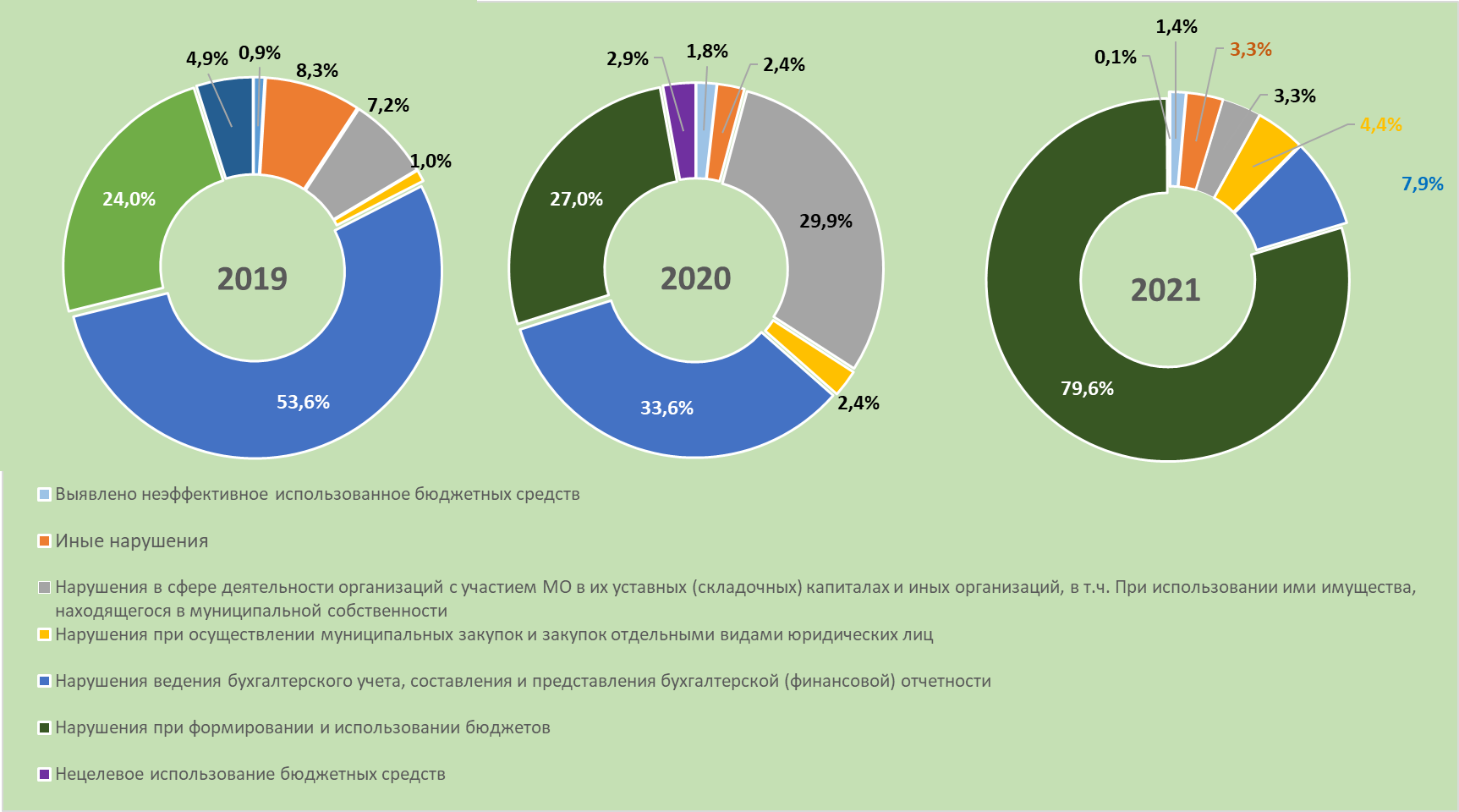 Сопоставление объемов выявленных нарушений в ходе осуществления внешнего муниципального финансового контроля по отношению к количеству сотрудников МКСО представлено в таблице 7.Таблица 7В среднем по РФ на одного сотрудника МКСО в 2019 году пришлось 71 ед. и 61,6 млн. рублей выявленных нарушений, в 2018 году – 59 ед. и 63,9 млн. рублей. Ежегодно значительно выше среднероссийского уровня складывается показатель по количеству выявляемых нарушений в Медынском районе: в 2019 году – 396 ед., в 2020 году – 371 ед. и в 2021 году – 826 ед.; в Ферзиковском районе: в 2019 году – 872 ед., в 2020 году – 350 ед. и в 2021 году – 249 ед.; в Малоярославецком районе: в 2019 году – 104 ед., в 2020 году – 519 ед. и в 2021 году – 524 ед.; а также по сумме выявленных нарушений в 2021 году в Мосальском районе – 346,9 млн руб. и Медынском районе – 224,0 млн руб. на одного сотрудника. Наглядно сопоставление количества и суммы выявленных нарушений одним сотрудником в разрезе типов МО представлено на диаграмме 3.Диаграмма 3В среднем по Калужской области на одного сотрудника МКСО в 2021 году пришлось 79 ед. и 46,4 млн руб., в 2020 году пришлось 67 ед. и 75,3 млн руб., в 2019 году – 61 ед. и 45,9 млн руб.  В 2021 году в разрезе типов МО: среднее количество выявленных нарушений в муниципальных районах – 95 единиц, в городских округах – 61 единиц; средняя сумма выявленных нарушений в муниципальных районах – 46,4 млн рублей, в городских округах – 76,7 млн рублей.Объемы устраненных нарушений в разрезе типов МО и объемы возращенных средств в бюджеты всех уровней бюджетной системы РФ представлены в таблице 8.Таблица 8В 2021 году устранено 1 908 нарушение на сумму 737,2 млн рублей, в 2020 году – 991 нарушение на сумму 1 288,9 млн рублей. При этом наибольшее значение показателя в количественном выражении сложилось по Малоярославецкому и Кировскому районам (740 ед., и 297 ед. или 38,8% и 15,6% от общего числа соответственно). По сумме устраненных нарушений лидируют Мосальский и Медынский районы (346,7 млн рублей и 124,3 млн руб. или 47,0% и 16,9% от общего объема соответственно).В целом по Калужской области объем устраненных нарушений в 2021 году составил 17,8% от общей суммы выявленных нарушений, в 2020 году – 31,1%.В анализируемом периоде обеспечен возврат средств в бюджеты всех уровней бюджетной системы РФ по 8 нарушениям на сумму 3,6 млн рублей, в 2020 году - по 18 нарушениям на сумму 1,2 млн рублей. В разрезе муниципальных образований наибольший объем поступления средств обеспечили МКСО Малоярославецкого, Бабынинского и Ферзиковского районов (1,8; 0,62 и 0,61 млн рублей соответственно). Деятельность по реализации результатов контрольных и экспертно-аналитических мероприятий					В 2021 году МКСО направлено 150 представлений и предписаний (в 2020 – 138). При этом, как и в предыдущие годы, доля представлений существенно преобладает –81,3% (в 2020 году – 71,0 %, в 2019 году – 75,6 %). Общее количество представлений и предписаний возросло по отношению к 2020 году (138 ед.) на 8,7% и сократилось по отношению к 2019 году (156 ед.) на 4,0%. В разрезе МО наибольшая доля представлений и предписаний на протяжении 2019-2021 гг. отмечается в Медынском, Кировском и Людиновском районах.Данные о количестве и структуре направленных МКСО в 2019-2021 годах представлений и предписаний представлены в таблице 9.Таблица 9В 2021 году направлено 122 представлений и 28 предписаний. По сравнению с 2020 годом число представлений увеличилось на 24 ед., или на 24,5%, количество предписаний уменьшилось - на 12 ед., или на 30%. Удельный вес предписаний в 2021 году составил 18,7%, в 2020 году - 29,0%, в 2019 году – 24,4%.Исходя из представленной информации, по результатам контрольных мероприятий в 2021 году МКСО направлялись представления в 2,4 случаях.Динамика исполнения за 2019-2021 годы представлений, направленных МКСО, характеризуется следующими данными (таблица 10).Таблица 10При увеличении количества направленных представлений с 98 ед. в 2020 году до 122 ед. в 2021 году наблюдается уменьшение выполненных документов в сравнении с прошлым периодом (в 2021 году – 72 ед., или 59,0%; в 2020 году - 79 ед., или 80,6%). Наибольшей долей выполненных представлений от числа направленных характеризуется деятельность МКСО Кировского, Дзержинского и Юхновского районов и города Обнинска. Наименьшая доля выполненных представлений сложилась в Людиновском районе и городе Калуга. В разрезе муниципальных районов Калужской области выше среднего значения (85,6%) показатель сложился в 11 районах, в 10 из которых (Бабынинском, Дзержинском, Жиздринском, Жуковском, Кировском, Мещовском, Сухиничском, Тарусском, Хвастовичском и Юхновском районах) МКСО обеспечено 100% выполнение направленных представлений. В целом по области объектами контроля в полном объеме (100%) исполнены представления 10 из 19 МКСО, направивших документы.Исполнение предписаний муниципальных КСО в 2019 - 2021 годах представлено в следующей таблице.Таблица 11Согласно представленным данным по итогам 2021 года в установленные сроки выполнены 20 предписаний МКСО, или 71,4% от числа направленных (28 ед.), что ниже уровня предыдущего периода на 3,8% (2020 год – 75,0%).Наибольшие значения показателя сложились в Медынском и Боровском и Дзержинском районах (100,0%). Невысокой долей выполненных предписаний характеризуются данные по Куйбышевскому району (66,7%). Число предписаний, сроки выполнения которых не наступили, составило 2 ед. (7,1%), невыполненных и выполненных не полностью - 6 ед. (21,4%). При общем увеличении в 2021 году в сравнении с 2020 годом количества не выполненных документов на 6,5% (с 15,0% до 21,50%) наиболее высокий процент сохраняется как и в прежнем году в Людиновском районе – 85,7% (с увеличением к 2021 году на 10,7%).Результаты проведенных МКСО мероприятий также реализуются направлением уведомлений о применении бюджетных мер принуждения. Данные представлены в таблице 12.В мае 2018 года внесены изменения в Закон Калужской области № 344-ОЗ от 28.05.2018 «О перечне должностных лиц органов местного самоуправления, которые вправе составлять протоколы об отдельных административных правонарушениях при осуществлении муниципального контроля», в котором статьей 3.1 п.2 установлены должностные лица контрольно-счетных органов муниципальных образований, которые вправе составлять протоколы об административных правонарушениях.  Поэтому практика направления уведомлений о применении бюджетных мер принуждения появилась в МКСО только в 2020 году.В 2021 году в адрес финансовых органов МКСО Мещовского района направлено два уведомления о применении бюджетных мер принуждения.Сумма средств, взысканных в бесспорном порядке, приостановленных (сокращенных) межбюджетных трансфертов в отчетном году по результатам рассмотрения уведомлений о применении бюджетных мер принуждения, направленных МКСО, сформировалась в размере  – 278,9 тыс. руб.Сведения о направлении МКСО материалов КМ в правоохранительные органы представлены в таблице 13.Таблица 13Согласно представленным данным в 2019-2021 гг. материалы проведенных МКСО контрольных мероприятий направлялись в правоохранительные органы: в 2021 году - 135 ед. (или 39,9%), в 2020 году - 112 ед. (или 33,1%), в 2019 году – 113 ед. (или 40,6%). При этом 49 ед. (36,3%) всех направленных материалов, принадлежит КСП города Калуга, МКСО Ферзиковского (19 ед.), Медынского (15 ед.), Дзержинского (12 ед.) районов.Наибольший удельный вес направленных материалов от количества КМ сложился в Ферзиковском (90,5%), Жиздринском (80,0%) и Медынском (62,5% районах, в городах Калуге (153,1%) и Обнинске (121,4%).Информация о результатах рассмотрения правоохранительными органами материалов, направленных МКСО, представлена в таблице 14.Таблица 14В 2021 году по материалам МКСО правоохранительными органами  уголовных дел не возбуждалось, в 2020 и 2019 годах возбуждено по 1 уголовному делу. В 2021 году возбуждено 5 административных производств, в 2020 году (2 дела) и в 2019 году (3 дела), принято 28 иных мер прокурорского реагирования (протесты, представления, постановления и предостережения) выше уровня 2020 года (17 мер) и ниже уровня 2019 года (43 меры).В 2021 году из 28 иных мер прокурорского реагирования значительное количество отмечается в Малоярославецком (14 мер) и Медынском (12 мер) районах.В рамках реализации полномочий по внешнему финансовому контролю МКСО осуществляют производство по делам об административных правонарушениях в соответствии с Кодексом Российской Федерации об административных правонарушениях (КоАП РФ), а также региональным законодательством.Сведения о возбуждении дел об административных правонарушениях сотрудниками МКСО и уполномоченными органами по материалам МКСО представлены в таблице 15.Таблица 15В 2021 году за административные правонарушения, возбужденные МКСО привлечено к дисциплинарной ответственности 31 ед. (в 2020 году – 21 ед.), привлечено к административной ответственности 12 должностных лиц (в 2020 году – 1 должностное лицо.Анализ выполнения полномочий муниципальными контрольно-счетными органами Калужской области в 2021 году					Полномочия Контрольно-счетного органа определяются:- Федеральным законом от 6 октября 2003 года № 131-ФЗ «Об общих принципах организации местного самоуправления в Российской Федерации»;- Федеральным законом от 07.02.2011 № 6-ФЗ «Об общих принципах организации и деятельности контрольно-счетных органов субъектов Российской Федерации и муниципальных образований»;- Бюджетным кодексом Российской Федерации;- Положением о Контрольно-счетном органе муниципального образования, утвержденным решением представительного органа МО.Анализ выполнения полномочий контрольно-счетными органами сделан на основе следующих сведений, представленных муниципальными контрольно-счетными органами:часть 1 – полномочия в соответствии с подпунктами 1)-3) и 6)-7) пункта 1 статьи 9 Федерального закона от 07.02.2011 № 6-ФЗ «Об общих принципах организации и деятельности контрольно-счетных органов субъектов Российской Федерации и муниципальных образований» (далее – закон № 6-ФЗ):контроль за исполнением местного бюджета;экспертиза проектов местного бюджета;внешняя проверка годового отчета об исполнении местного бюджета;оценка эффективности предоставления налоговых и иных льгот и преимуществ, бюджетных кредитов за счет средств местного бюджета, а также оценка законности предоставления муниципальных гарантий и поручительств или обеспечения исполнения обязательств другими способами по сделкам, совершаемым юридическими лицами и индивидуальными предпринимателями за счет средств местного бюджета и имущества, находящегося в муниципальной собственности;финансово-экономическая экспертиза проектов муниципальных правовых актов (включая обоснованность финансово-экономических обоснований) в части, касающейся расходных обязательств муниципального образования, а также муниципальных программ;часть 2 – полномочия в соответствии с подпунктами 4) и 5) п. 1 ст. 9 закон № 6-ФЗ:организация и осуществление контроля за законностью, результативностью (эффективностью и экономностью) использования средств местного бюджета, а также средств, получаемых местным бюджетом из иных источников, предусмотренных законодательством РФ;контроль за соблюдением установленного порядка управления и распоряжения имуществом, находящимся в муниципальной собственности;часть 3 – полномочия в соответствии с подпунктами 8), 9) и 10) п. 1 ст. 9 закон № 6-ФЗ:анализ бюджетного процесса в муниципальном образовании и подготовка предложений, направленных на его совершенствование;подготовка информации о ходе исполнения местного бюджета, о результатах проведенных контрольных и экспертно-аналитических мероприятий и представление такой информации в представительный орган муниципального образования и главе муниципального образования;участие в пределах полномочий в мероприятиях, направленных на противодействие коррупции.Данные о выполнении полномочий муниципальными контрольно-счетными органами в 2021 году представлены в Таблицах 16-.Таблица 16В таблице ячейки с косой штриховкой помечены полномочия, которые КСО не выполняет. Ячейки с «1» на жёлтом фоне отмечены полномочия, по которым КСО не представил конкретных данных об их выполнении.Таким образом, все основные полномочия исполняют лишь КСП городских округов города Калуги и города Обнинск, из муниципальных районов только Малоярославецкий район.	В соответствии с подпунктами 1)-3) и 6)-7) пункта 1 статьи 9 Федерального закона от 07.02.2011 № 6-ФЗ «Об общих принципах организации и деятельности контрольно-счетных органов субъектов Российской Федерации и муниципальных образований» МКСО в отчетном периоде осуществляли выполнение следующих полномочий:Контроль за исполнением местного бюджета, данные представлены в Таблице 17;Экспертиза проектов местного бюджета, данные представлены в Таблице 18;Внешняя проверка годового отчета об исполнении местного бюджета, данные представлены в Таблице 19;Оценка эффективности предоставления налоговых и иных льгот и преимуществ, бюджетных кредитов за счет средств местного бюджета, а также оценка законности предоставления муниципальных гарантий и поручительств или обеспечения исполнения обязательств другими способами по сделкам, совершаемым юридическими лицами и индивидуальными предпринимателями за счет средств местного бюджета и имущества, находящегося в муниципальной собственности, данные представлены в Таблице 20;Финансово-экономическая экспертиза проектов муниципальных правовых актов (включая обоснованность финансово-экономических обоснований) в части, касающейся расходных обязательств муниципального образования, а также муниципальных программ, данные представлены в Таблице 21.Таблица 17Контроль за исполнением местного бюджетаТаблица 18Экспертиза проектов местного бюджетаТаблица 19Внешняя проверка годового отчета об исполнении местного бюджетаТаблица 20Оценка эффективности предоставления налоговых и иных льгот и преимуществ, бюджетных кредитов за счет средств местного бюджета, а также оценка законности предоставления муниципальных гарантий и поручительств или обеспечения исполнения обязательств другими способами по сделкам, совершаемым юридическими лицами и индивидуальными предпринимателями за счет средств местного бюджета и имущества, находящегося в муниципальной собственностиПродолжение таблицы 20Таблица 21Финансово-экономическая экспертиза проектов муниципальных правовых актов (включая обоснованность финансово-экономических обоснований) в части, касающейся расходных обязательств муниципального образования, а также муниципальных программВ соответствии с подпунктами 4) и 5) пункта 1 статьи 9 закона № 6-ФЗ в отчетном периоде МКСО осуществляли выполнение полномочий представленные в Таблицах 22-23. Таблица 22Организация и осуществление контроля за законностью, результативностью (эффективностью и экономностью) использования средств местного бюджета, а также средств, получаемых местным бюджетом из иных источников, предусмотренных законодательством РФПродолжение таблицы 22Продолжение таблицы 22Таблица 23Контроль за соблюдением установленного порядка управления и распоряжения имуществом, находящимся в муниципальной собственностиПродолжение таблицы 23В соответствии с подпунктами 8) - 10) пункта 1 статьи 9 Федерального закона № 6-ФЗ в отчетном периоде МКСО осуществляли выполнение полномочий представленные в Таблицах 24-26. Таблица 24Анализ бюджетного процесса в муниципальном образовании и подготовка предложений, направленных на его совершенствованиеПродолжение таблицы 24Таблица 25Подготовка информации о ходе исполнения местного бюджета, о результатах проведенных контрольных и экспертно-аналитических мероприятий и представление такой информации в представительный орган муниципального образования и главе муниципального образованияПродолжение таблицы 25Таблица 26Участие в пределах полномочий в мероприятиях, направленных на противодействие коррупцииРезультаты анализа в разрезе типов муниципальных образованийИнформация о МКСО сведения о деятельности которых представлены за период с 2019 по 2021 годы, в разрезе типов муниципальных образований отражена в таблице 27.Таблица 27По итогам деятельности муниципальных КСО в 2021 году в областную Контрольно-счетную палату все МКСО представили свою отчетность. К сожалению, отчеты отличаются полнотой заполнения.В среднем по РФ одним МКСО в 2019 году проведено 30 мероприятий В Калужской области в 2021 году одним МКСО проведено 39 мероприятий, в 2020 году – 45 мероприятий, и в 2019 году – 38 мероприятия. Вместе с тем, в разрезе МКСО различных типов информация о количестве проведенных мероприятий одним органом за 2021 год характеризуется следующими данными: КСО муниципального района в среднем проведено 40 мероприятий, КСО городского округа – 52, КСО городского поселения –13.Важным для характеристики деятельности МКСО различных типов является распределение долей осуществления контрольных и экспертно-аналитических мероприятий. Основная нагрузка по проведению мероприятий контроля и анализа приходится на КСО муниципальных районов, что связано со значительным количеством органов этого типа, созданных в Калужской области, а также с передачей полномочий по осуществлению внешнего муниципального финансового контроля с уровня поселений. Удельный вес КСО муниципальных районов в общем объеме данных по субъекту составляет 85,7%, и им принадлежит максимальное количество проведенных МКСО мероприятий: в 2021 году – 88,1%, в 2020 году – 92,3% и в 2019 году – 90,8%.Доля КСО городских округов сформировалась на уровне 7,1%, и ими проведено от всех КМ и ЭАМ: в 2021 году – 9,4%, в 2020 году – 5,6%, в 2019 году – 6,7%.Удельный вес КСО городских поселений в общем объеме составляет 7,1%, а доля проводимых ими КМ и ЭАМ: в 2021 году – 2,5%, в 2020 году – 2,1%, в 2019 году – 2,5%.Информация о выявленных нарушениях и финансовом обеспечении МКСО различных типов в динамике по годам представлена в таблице 28.Таблица 28В 2021 году наибольший объем нарушений выявила КСП города Обнинска – 1 257,9 млн рублей (всего по городским округам выявлено – 1 534,0 млн рублей, или 57,0% от общего объема по области). По муниципальным районам выявлено 1 149,9 млн рублей (в 2020 году – 2 496,4 млн рублей (в 2021 году - 42,7%, в 2020 году 60,3%).Удельный вес финансового обеспечения, приходящийся на содержание МКСО за период 2019-2021 гг. изменился несущественно. В 2018 году удельный вес финансового обеспечения на содержание МКСО возрос в связи с принятием изменений в областной Закон № 276-ОЗ от 27.10.2006 «О реестре».На КСО городских поселений ежегодно приходится около 0,3% (в 2021 году – 8,0 млн рублей, в 2020 году – 4,8 млн рублей, в 2019 году – 8,9 млн рублей) объема финансовых нарушений, выявленных в целом по региону. При этом на их содержание расходуется  около 4% (в 2021 и 2020 годах – 2,6 млн рублей, в 2019– 2,4 млн рублей) общего объема средств, направляемых бюджетами муниципальных образований региона на содержание КСО.Соотношение суммового объема выявленных нарушений (с учетом неэффективного использования) и денежных средств, предусмотренных на содержание МКСО, за 2019-2021 гг. представлено на следующей диаграмме.Диаграмма 4 Как показал анализ, наименьшая отдача от деятельности КСО сложилась по городским поселениям: на один рубль израсходованных на их содержание средств местных бюджетов приходится только 3,19 рубля выявленных нарушений. При этом показатель имеет тенденцию к небольшому изменению по годам (2020 год – 1,87 рубль, 2019 год – 3,71 рубль, 2018 год – 3,67 рубля). В то же время в 2021 году в КСО городских округов показатель сложился в размере 48,25 рубля, муниципальных районов – 36,32 рубля. Произошло уменьшение по сравнению с 2020 годом в городских округах было 53,99 рубля, муниципальных районов 83,04 рубля. Сопоставление объемов нарушений, выявленных в ходе осуществления внешнего муниципального финансового контроля, по отношению к количеству сотрудников МКСО в разрезе типов муниципальных образований представлено в таблице 29.Таблица 29В среднем одним сотрудником МКСО за 2021 год установлено 79 нарушений на сумму 46,4 млн рублей, за 2020 год - 70 нарушений на сумму 78,2 млн рублей, за 2019 год – 61 нарушение в объеме 45,9 млн рублей. Вместе с тем, в истекшем периоде выше среднего уровня сложился показатель по количеству нарушений в КСО муниципального района – 95 ед. (2020 год – 76 ед.), по сумме – в городском округе – 76,7 млн рублей (2020 год – 86,4 млн рублей). В следующей таблице представлены данные об объеме подконтрольных бюджетных средств и фактически проверенных средств в расчете на одного сотрудника КСО, а также объеме проверенных средств, приходящихся на одно контрольное мероприятие в разрезе типов муниципальных образований.Таблица 30Ежегодно наибольшим объемом подконтрольных бюджетных средств, объемом проверенных средств в расчете на одного сотрудника и объемом проверенных средств на одно контрольное мероприятие характеризуются КСО городских округов. Сравнительный анализ наибольших и наименьших значений данных за 2021 год показал, что объем проверенных средств в расчете на одного сотрудника КСО городского округа (531,6 млн рублей) в 2,6 раза превышает уровень муниципального района (201,7 млн руб.), в 4,1 раза превышает уровень городского поселения (128,8 млн рублей), а объем средств, проверенных в рамках одного КМ в городском округе (217,0 млн рублей) - в 6 раз (35,7 млн рублей) больше чем в муниципальном районе, и в 3,4 раза (64,4 млн руб.) больше чем в городском поселении. При этом следует отметить, что средние значения показателей по объему проверенных средств в расчете на одного работника по МКСО в 2021 году в сравнении с предыдущим периодом уменьшились, а по объему проверенных средств в расчете на одно контрольное мероприятие по МКСО возросли, за исключением данных по городским поселениям.Информация о выполнении представлений и предписаний, направленных МКСО в адрес проверяемых объектов в 2019-2021 гг., представлена в таблице 31.Таблица 31В 2021 году в сравнении с предыдущим годом увеличилось количество направляемых МКСО представлений (с 98 ед. в 2020 году до 122 ед. в 2021 году) и уменьшилось количество предписаний (с 40 в 2020 году до 28 ед. в 2021 году). Вместе с тем, уменьшилась доля выполненных документов: по представлениям – до 59,0% (2020 год – 80,6%), по предписаниям – до 21,4% (2020 год – 75,0%).Наибольшее количество представлений и предписаний в адрес проверяемых объектов в 2021 году направлено КСО муниципальных районов (64 представлений и 28 предписаний). При этом в сравнении с 2020 годом число документов, составленных КСО городских округов возросло на 43 ед.Важной составляющей деятельности КСО остается обеспечение выполнения направляемых ими предложений и рекомендаций. Самый высокий процент выполнения представлений достигнут в муниципальных районах – 81,3% и предписаний – 21,4%.Сведения о направлении материалов контрольных мероприятий в правоохранительные органы и возбуждении дел об административных правонарушениях сотрудниками МКСО представлены в таблице 32.Таблица 32В среднем, о чем говорилось выше в ходе анализа деятельности МКСО в разрезе типов муниципальных образований, материалы каждого третьего проведенного контрольного мероприятия направляются в правоохранительные органы (39,9%). Вместе с тем, в разрезе КСО различных типов муниципальных образований наибольшая доля материалов в 2021 году в правоохранительные органы направлялась КСО городских округов (143,5%), городских поселений (136,4%), наименьший показатель сложился по муниципальным районам (19,2%).В 2021 году практику возбуждения дел об административных правонарушениях имели только КСО муниципальных районов (5 ед.).  Проведенный анализ основных показателей деятельности МКСО в совокупности с их кадровым и финансовым обеспечением за 2021 год в сравнении с 2019 и 2020 гг. позволяет сделать вывод о невысокой эффективности деятельности КСО, имеющих малую штатную численность, что в первую очередь относится к КСО муниципальных районов: Барятинский и Думиничский. Это произошло ещё из-за того что в этих КСО сменился руководящий состав.Так, основная масса контрольных и экспертно-аналитических мероприятий на местах осуществляется КСО муниципальных районов при среднем кадровом обеспечении две единицы. Одновременно показатели эффективности деятельности (по объему охваченных средств в ходе проверок, сумме выявленных нарушений, применению мер административного воздействия к проверяемым объектам), как показал анализ, выше у КСО городских округов. Таким образом, качество выполнения полномочий внешнего финансового контроля непосредственно зависит от количества должностных лиц их реализующих.Основные выводы4.1. В 2021 году контрольно-счетными органами муниципальных образований Калужской области обеспечивалась реализация задач и полномочий, возложенных на них Бюджетным кодексом РФ, Федеральным законом от 07.02.2011 № 6-ФЗ «Об общих принципах организации и деятельности контрольно-счетных органов субъектов Российской Федерации и муниципальных образований», иными нормативными правовыми актами.Всего за анализируемый период деятельности контрольно-счетными органами муниципальных образований:проведено 1 104 контрольных и экспертно-аналитических мероприятия с охватом 1 313 объектов, 644 экспертиз проектов муниципальных правовых актов;установлено 4 576 финансовых нарушения на общую сумму 2 691,8 млн. рублей    (с учетом неэффективного использования бюджетных средств – 5 023 финансовых нарушения на общую сумму 2 730,0 млн. рублей);по результатам проведенных КМ и ЭАМ направлено 150 представлений и предписаний, а также 353 информационных писем;в правоохранительные органы направлен 135 материалов; устранено 1 908 финансовых нарушений на общую сумму 737,2 млн рублей, из которых по 82 нарушениям обеспечен возврат средств в бюджеты всех уровней бюджетной системы РФ в объеме 3,6 млн рублей.По результатам рассмотрения материалов, подготовленных МКСО, правоохранительными органами в 2021 году возбуждено 5 дел об административных правонарушениях и принято 28 иных мер прокурорского реагирования.Кроме того, по результатам деятельности МКСО в 2020 году привлечено к административной ответственности 12 должностных лиц, 31 лицо привлечено к дисциплинарной ответственности.4.2. За 2021 год положительная динамика сложилась в отношении следующих показателей деятельности МКСО:на 7,8% (с 597 ед. до 644 ед.) возросло количество проведенных экспертиз проектов МПА;на 23,9% (с 3 694 ед. до 4 576 ед.) возросло общее количество выявленных нарушений и на 12,9% (с 67 ед. до 79 ед.) – число нарушений, установленных 1 работником МКСО;на 76,0% (с 25 ед. до 44 ед.) увеличилось число и на 9,9% (с 120,2 млн рублей до 2,1 млн рублей) – уменьшилась сумма нарушений, связанных с нецелевым использованием средств;на 92,5% (с 991 ед. до 1 908 ед.) увеличилось количество устраненных нарушений; в 4,6 раза (с 18 ед. до 82 ед.) увеличилось число случаев и в 3 раза (с 1,2 млн рублей до 3,6 млн рублей) – сумма возврата средств в бюджеты всех уровней бюджетной системы РФ;произошло увеличение с 155,3 млн. рублей (в 2020 году) суммы средств, взысканных в бесспорном порядке по результатам рассмотрения уведомлений о применении бюджетных мер принуждения до 278,9  млн рублей (в 2021 году);на 8,7% (с 138 ед. до 150 ед.) возросло общее число направленных представлений и предписаний.4.3. Вместе с тем, наряду с положительными тенденциями в анализируемом периоде имеет место снижение значений показателей, характеризующих деятельность МКСО, в сравнении с 2020 годом:на 6,8% (с 1 876 ед. до 1 748 ед.) уменьшилось общее количество проведенных мероприятий контроля и анализа, включая экспертизы проектов муниципальных правовых актов;на 25,9% (с 24 312,1 млн рублей до 18 006,0 млн рублей) уменьшился общий объем проверенных средств и на 1,6% (с 73,7 млн рублей до 72,5 млн рублей) - снизилась сумма проверенных средств в рамках 1 КМ;на 21,6% (с 80,6% до 59,0%) снизилась доля выполненных представлений и на 53,6% (с 25,0% до 78,6%) увеличилось число невыполненных предписаний;4.4. Деятельность членов Ассоциации в 2021 году была непосредственно связана с приоритетными направлениями социально-экономической политики муниципальных образований в части финансового контроля за законным, целевым и эффективным использованием бюджетных средств, снижения рисков и затрат общественных ресурсов при выполнении намеченных мероприятий.Основное внимание в работе контрольно-счетных органов было направлено на своевременное предотвращение финансовых нарушений, на исправление возникающих негативных ситуаций в социально значимых сферах, связанных с качеством жизни населения. В этом направлении строилось конструктивное взаимодействие с представительными и исполнительно-распорядительными органами муниципалитетов, правоохранительными, другими контролирующими и государственными органами.4.5. Работа Ассоциации в 2022 году будет направлена на дальнейшее укрепление взаимодействия муниципальных контрольно-счетных органов по повышению эффективности внешнего муниципального финансового контроля, распространение передового опыта и лучших практик в целях роста результативности деятельности контрольно-счетных органов муниципальных образований.4.6. Основными направлениями деятельности на предстоящий период для муниципальных КСО является контроль за реализацией приоритетных проектов и муниципальных программ, оценка итогов муниципальных закупок. Отдельное внимание будет уделено мерам, предпринятым объектами контроля по исполнению представлений и предписаний МКСО.4.7. В июле 2021 года были утверждены изменения в Федеральный закон «Об общих принципах организации и деятельности контрольно-счетных органов субъектов Российской Федерации и муниципальных образований», которые потребовали масштабного пересмотра областного и местного законодательства, регламентирующего работу контрольно-счётных органов.Были подготовлены и приняты изменения областных законов «О Контрольно-счётной палате Калужской области», «О Реестре муниципальных должностей и муниципальных должностей муниципальной службы и отдельных вопросах регулирования оплаты труда лиц, замещающих муниципальные должности в Калужской области», «Об отдельных вопросах организации и деятельности контрольно-счетных органов муниципальных образований Калужской области». В ноябре под руководством Бредихина Л.В. были проведены кустовые консультативные совещания в Козельском, Сухиничском, Кировском, Дзержинском районах, городах Калуге и Обнинске. В них приняли участие главы представительных органов и главы районных администраций, руководители и сотрудники контрольно-счетных органов, а также сотрудники юридических служб муниципальных районов и городских округов Калужской области – всего более ста человек.Основной темой консультаций стало внесение изменений в нормативно-правовые акты муниципальных образований в связи с реализацией положений федерального закона «О внесении изменений в Федеральный закон «Об общих принципах организации и деятельности контрольно-счетных органов субъектов Российской Федерации и муниципальных образований» и отдельные законодательные акты» и областного закона «О внесении изменений в некоторые законы Калужской области в целях регулирования деятельности Контрольно-счётной палаты Калужской области и контрольно-счётных органов муниципальных образований Калужской области». Участникам совещания была представлена общая картина реализации в Калужской области новаций законодательства, представлено типовое положение муниципального КСО, состоялся обмен мнениями по вопросам изменения статуса контрольно-счётных органов, их регистрации в качестве юридических лиц, значительные кадровые изменения, внесение изменений в уставы муниципальных образований, регистрация в органах Минюста РФ и налоговых органах. Обсуждались вопросы оплаты труда должностных лиц контрольно-счётных органов, расширение их полномочий. Предложения и рекомендацииПрезидиум Ассоциации контрольно-счетных органов рекомендует:Контрольно-счетной палате Калужской области: 1. В течение первого полугодия 2022 года организовать проведение ежемесячного мониторинга приведения муниципальными контрольно-счетными органами положений о КСО в соответствие с положениями Федерального закона от 1 июля 2021 г. № 225-ФЗ «О внесении изменений в Федеральный закон «Об общих принципах организации и деятельности контрольно-счетных органов субъектов Российской Федерации и муниципальных образований» и внесение изменений в отдельные нормативные акты МКСО.2. В рамках оказания методологической, организационной и правовой помощи муниципальным контрольно-счетным органам продолжить:проведение обучающих семинаров по применению норм действующего законодательства и обмену опытом, а также содействие участия муниципальных контролеров в аналогичных мероприятиях, организуемых Счетной палатой РФ;сотрудничество с контрольно-счетными органами муниципальных образований в рамках проведения совместных и параллельных мероприятий. 3. Продолжить работу по сбору информации о функционировании органов внешнего финансового контроля на муниципальном уровне, в том числе с проведением анализа деятельности КСО муниципальных образований в Калужской области при этом обратить внимание на следующие моменты:осуществление полномочий КСО в соответствии со стандартами внешнего муниципального финансового контроля;корректное применение МКСО Классификатора нарушений, выявляемых в ходе внешнего государственного аудита (контроля), в том числе на обеспечение количественного учета нарушений;на учет недостатков, особенно в части установленных фактов допущения объектом контроля неэффективных расходов;размещение информации о деятельности муниципальных КСО на сайте региональной Контрольно-счетной палаты  (при отсутствии собственных сайтов).Продолжить обобщение опыта применения Классификатора с целью выработки единых подходов к его применению и предложений по его совершенствованию.Продолжить обобщение и распространение передового опыта организации и осуществления внешнего муниципального финансового контроля.Содействовать повышению профессионального уровня сотрудников контрольно-счетных органов муниципальных образований путем проведение совместно с ФГОУВО «Финуниверситет» курсов повышения квалификации для руководителей и специалистов КСО по внешнему муниципальному финансовому контролю.С целью повышения эффективности работы муниципальных контрольно-счетных органов предусмотреть в Плане работы КСП на 2023 год проведение экспертно-аналитического мероприятия «Анализ качества деятельности МКСО» (основание – обращения представительных органов МО).Контрольно-счетным органам муниципальных образований:При выполнении полномочий по внешнему финансовому контролю руководствоваться общими требованиями, утвержденными Счетной палатой Российской Федерации (далее – общие требования), а также Классификатором нарушений, выявляемых в ходе внешнего государственного аудита (контроля).Привести стандарты внешнего муниципального финансового контроля и стандарты организации деятельности МКСО в соответствие с федеральным законодательством и законодательством Калужской области, Регламентом КСО, общими требованиями. В течение первого квартала 2022 года привести положение о КСО в соответствие с положениями Федерального закона от 1 июля 2021 г. № 255-ФЗ «О внесении изменений в Федеральный закон «Об общих принципах организации и деятельности контрольно-счетных органов субъектов Российской Федерации и муниципальных образований» и внести изменения в отдельные нормативные акты МКСО.В целях совершенствования внешнего финансового контроля принимать меры по повышению профессионального уровня сотрудников контрольно-счетного органа, в том числе путем участия:в обучающих мероприятиях, организуемых региональным КСП, Ассоциацией контрольно-счетных органов Калужской области и Счетной палатой РФ;в использовании образовательной платформы Счетной палаты РФ и КСО (https://education.portalkso.ru) для профессионального развития сотрудников;в совместных и параллельных контрольных и экспертно-аналитических мероприятиях.В соответствии со статьей 4 Федерального закона № 6-ФЗ обеспечить уровень открытости, доступности и актуальности информации о деятельности МКСО.В соответствии с частью 3 статьи 19 Федерального закона № 6-ФЗ, прописать в Регламенте КСО порядок опубликования в средствах массовой информации или размещения в сети Интернет информации о деятельности МКСО, если таковой не определен в Положении о КСО.Обеспечить исполнение возложенных полномочий по административному производству.Акцентировать внимание на сроках и качестве исполнения представлений и предписаний. Планирование контрольной и экспертно-аналитической деятельности на 2023 год осуществлять с учетом полномочий, возложенных действующим законодательством на органы внешнего муниципального финансового контроля.В целях формирования плана работы на 2023 год, в срок до 30.11.2022 года направить предложения в адрес Контрольно-счетной палаты Калужской области для проведения совместных или параллельных контрольных и экспертно-аналитических мероприятий.Представительным органам муниципальных образований:Согласно ч.3 ст.34 и пп.4, 5 ч.1 ст.44  Федерального закона от 06.10.2003 № 131-ФЗ "Об общих принципах организации местного самоуправления в Российской Федерации", Федерального закона от 7 февраля 2011 года N 6-ФЗ «Об общих принципах организации и деятельности контрольно-счетных органов субъектов Российской Федерации и муниципальных образований» (в редакции закона № 255-ФЗ) предусмотреть:1.1. в Уставе МО: порядок формирования муниципального контрольно-счетного органа, так как КСО относится к органам местного самоуправления, статус контрольно-счетного органа в качестве юридического лица;принцип деятельности КСО как открытость (ст.4 закона № 6-ФЗ);должности председателя КСО, заместителя председателя, аудитора относятся к муниципальным должностям; должности инспекторов к должностям муниципальной службы (ч.3 ст.5 закона № 6-ФЗ);1.2. в Положении о контрольно-счетном органе: дополнить требования к кандидатурам на должности председателя, заместителя председателя и аудиторов контрольно-счетных органов:наличие знаний специального (профильного) законодательства, законодательства о противодействии коррупции, стандартов внешнего государственного и муниципального аудита (контроля);предоставлении гарантий лицам, замещающим муниципальные должности; размещение сведений о доходах, расходах, об имуществе и обязательствах имущественного характера лиц, замещающих муниципальные должности, и членов их семей на официальных сайтах органов местного самоуправления;предоставление этих сведений средствам массовой информации для опубликования;можно ввести понятие «порядок проведения проверки соответствия кандидатур на должность председателя КСП МО» в случае, если представительный орган МО пожелает обратиться в региональную Контрольно-счетную палату за соответствующим заключением;в соответствии с ч.2 ст.9 закона № 6-ФЗ: дополнить полномочия контрольно-счетного органа муниципального образования);в соответствии с ч.2 ст.12 закона № 6-ФЗ: планирование деятельности КСО осуществляется с учетом результатов контрольных и экспертно-аналитических мероприятий, а также на основании предложений глав муниципальных образований; в соответствии с ч.21 ст.12 закона № 6-ФЗ дополнить: руководители проверяемых органов и организаций обязаны обеспечивать соответствующих должностных лиц контрольно-счетных органов, участвующих в контрольных мероприятиях, оборудованным рабочим местом с доступом к справочным правовым системам, информационно-телекоммуникационной сети Интернет;прописать порядок направления МКСО запросов органам и организациям, в отношении которых он вправе осуществлять внешний муниципальный финансовый контроль, о предоставлении информации, документов и материалов, необходимых для проведения контрольных и экспертно-аналитических мероприятий. Придать императивный, нормативный характер тем требованиям, которые предъявляются к срокам представления запросов МКСО, содержанию запросов, их оформлению, подписанию, особенности направления запросов (к примеру, необходимость в которых возникла в ходе проведения контрольного и экспертно-аналитического мероприятия).В целях обеспечения исполнения органом внешнего муниципального финансового контроля МКСО в полном объеме полномочий, установленных законодательством Российской Федерации, рассмотреть возможность увеличения штатной численности КСО.Наименование типа МО и наименование МОКМ+ЭАМ, ед.в том числе:в том числе:Количество проведенных экспертиз проектов МПА, едКоличество объектов КМ и ЭАМ (за исключением экспертиз проектов МПА), ед.в том числе:в том числе:Наименование типа МО и наименование МОКМ+ЭАМ, ед.КМ, ед.ЭАМ, ед.Количество проведенных экспертиз проектов МПА, едКоличество объектов КМ и ЭАМ (за исключением экспертиз проектов МПА), ед.КМ, ед.ЭАМ (за исклю-чением экспертиз проектов МПА), ед.20211 1042908146441 313420893Муниципальные районы9732547193681 061287774Бабынинский2271581798Барятинский1721517215Боровский1651116610Дзержинский53292428573720Думиничский1611516115Жиздринский7066470664Жуковский119237462917Износковский381523251411Кировский75264937291712Козельский3733446343Куйбышевский51348936Людиновский30102022301020Малоярославецкий2671919532528Медынский67184929831865Мещовский2611159301515Мосальский10642230822Перемышльский321121321121Спас-Деменский711707171170Сухиничский108810023320Тарусский6675966759Ульяновский405351257Ферзиковский188101515422132Хвастовичский12487168464Юхновский613130613130Городские округа10449551240127113Калуга503119 261735419Обнинск54183611677394Городские поселения27819141266Балабаново725725Малоярославец206141454120201 2793389415821 131351780Муниципальные районы1 1812819002791 007257750Бабынинский2281491037Барятинский161151611Боровский1751217611Дзержинский5229232734825Думиничский1721522220Жиздринский6956469564Жуковский908821827819Износковский2642215411Кировский8355283228721Козельский3843431427Куйбышевский472452826Людиновский34112326341123Малоярославецкий2891918442519Медынский70244624912467Мещовский291118291415Мосальский286222228622Перемышльский31102120311021Спас-Деменский7117071170Сухиничский1171710026719Тарусский7276572765Ульяновский6666Ферзиковский145211241314521124Хвастовичский15787771764Юхновский582830582830Городские округа7146252921088424Калуга453213281645113Обнинск26141211443311Городские поселения2711161116106Балабаново725725Малоярославец209111198120191 0812788036151 019345674Муниципальные районы981223758349874235639Бабынинский30723221468Барятинский3211422Боровский18612518612Дзержинский5227252603327Думиничский161159621120Жиздринский71269171269Жуковский579481928919Износковский2532225322Кировский368284419514Козельский3733428325Куйбышевский3443091046Людиновский49163325491633Малоярославецкий3072319462125Медынский62273519942767Мещовский18126118126Мосальский2532225Перемышльский3211211919Спас-Деменский22422Сухиничский1141410024519Тарусский5545155451УльяновскийФерзиковский140201201214020120Хвастовичский15783271764Юхновский603030603030Городские округа72442825412910029Калуга492821232654421Обнинск231672264568Городские поселения2811171216106Балабаново725725Малоярославец2191212981Наименование типа МО и наименование МОКМи ЭАМ, ед.в том числе:в том числе:в том числе:в том числе:Наименование типа МО и наименование МОКМи ЭАМ, ед.КМ, ед.В сравнении с предыдущим годом, %ЭАМ, ед.В сравнении с предыдущим годом, %20211 10424968,385588,8%Муниципальные районы97319268,3%78184,6%Бабынинский22787,5%15107,1%Барятинский172200,0%15100,0%Боровский165100,0%1191,6%Дзержинский531034,4%43186,9%Думиничский161200,0%15100,0%Жиздринский706120,0%64100,0%Жуковский119112,5%22,4%Износковский3815375,0%23104,5%Кировский752647,2%49175,0%Козельский37375,0%34100,0%Куйбышевский513150,0%48106,6%Людиновский301090,9%2086,9%Малоярославецкий26777,7%19100,0%Медынский671875,0%49106,5%Мещовский2611100,0%1583,3%Мосальский106100,0%418,1%Перемышльский3211110,0%21100,0%Спас-Деменский711100,0%70100,0%Сухиничский108832,1%100100,0%Тарусский667100,0%5988,0%Ульяновский40583,3%35Ферзиковский18838,0%108,0%Хвастовичский12457,1%8100,0%Юхновский619110,7%52173,3%Городские округа1044993,8%55220,0%Калуга503196,8%19146,1%Обнинск5418128,5%36300,0%Городские поселения27872,7%19118,7%Балабаново72100,0%5100,0%Малоярославец20666,6%14127,2%20201 279338121,58%941117,19%Муниципальные районы1 181281126,01%900118,73%Бабынинский228114,30%1460,90%Барятинский16150,00%151500,00%Боровский17583,30%12100,00%Дзержинский5229107,40%2392,00%Думиничский172200,00%15100,00%Жиздринский695250,0%6492,8%Жуковский90888,9%82170,8%Износковский264133,3%22100,0%Кировский8355687,5%28100,0%Козельский384133,3%34100,0%Куйбышевский47250,0%45150,0%Людиновский341168,8%2369,7%Малоярославецкий289128,6%1982,6%Медынский702488,9%46131,4%Мещовский291191,7%18300,0%Мосальский286200,0%22100,0%Перемышльский311090,9%21100,0%Спас-Деменский711#ДЕЛ/0!703500,0%Сухиничский11717121,4%100100,0%Тарусский727175,0%65127,5%Ульяновский66#ДЕЛ/0!#ДЕЛ/0!Ферзиковский14521105,0%124103,3%Хвастовичский157100,0%8100,0%Юхновский582893,3%30100,0%Городские округа7146104,5%2589,3%Калуга4532114,3%1361,9%Обнинск261487,5%12171,4%Городские поселения2711100,0%1694,1%Балабаново72100,0%5100,0%Малоярославец209100,0%1191,7%20191 08127870,9%803101,3%Муниципальные районы98122372,4%758107,5%Бабынинский30777,8%23176,9%Барятинский32#ДЕЛ/0!1#ДЕЛ/0!Боровский18666,7%12109,1%Дзержинский522790,0%2575,8%Думиничский161#ДЕЛ/0!151500,0%Жиздринский712100,0%69103,0%Жуковский579112,5%4888,9%Износковский253100,0%22100,0%Кировский36872,7%28100,0%Козельский37310,0%34106,3%Куйбышевский344400,0%30500,0%Людиновский491688,9%33137,5%Малоярославецкий30787,5%23104,5%Медынский622793,1%35112,9%Мещовский181280,0%6100,0%Мосальский25323,1%22100,0%Перемышльский321184,6%21105,0%Спас-Деменский2#ДЕЛ/0!2#ДЕЛ/0!Сухиничский1141441,2%100153,8%Тарусский55457,1%51108,5%Ульяновский0,0%0,0%Ферзиковский1402087,0%12081,1%Хвастовичский157350,0%8100,0%Юхновский603076,9%3069,8%Городские округа724461,1%2839,4%Калуга492852,8%2131,8%Обнинск231684,2%7140,0%Городские поселения281191,7%17100,0%Балабаново7250,0%5125,0%Малоярославец219112,5%1292,3%Наименование типа МО и наименование МООбъем бюджета по расходам на отчетный год, тыс.руб.Факт. числе-нность сотруд-ников КСО,ед.Объем подконт-рольных средств на 1 сотруд-ника КСО, тыс.руб.Объем проверенных средств при КМ, тыс.руб.Объем провере-нных средств на 1 сотруд-ника КСО, тыс.руб.Прове-деноКМ, ед.Объем провере-нных средств на 1 КМ, тыс.руб.202150 510 734,358870 874,718 055 991,1311 310,224972 514,0Муниципальные районы28 084 138,234826 004,16 857 883,1201 702,419235 718,1Бабынинский795 527,32397 763,757 975,328 987,774 141,0Барятинский410 205,01410 205,0497,0497,02243,5Боровский3 283 508,031 094 502,7251 034,083 678,0550 206,8Дзержинский2 857 893,63952 631,269 733,723 244,6106 973,4Думиничский712 900,91712 900,922 465,622 465,6122 465,6Жиздринский572 509,01572 509,053 422,053 422,068 903,7Жуковский2 405 146,321 202 573,2372 176,5186 088,3941 352,9Износковский539 294,81539 294,8712 834,2712 834,21547 522,3Кировский1 672 045,52836 022,8287 588,3143 794,22611 061,1Козельский1 324 439,42662 219,7176 169,488 084,7358 723,1Куйбышевский500 461,01500 461,055 942,055 942,0318 647,3Людиновский2 100 868,012 100 868,0367 914,0367 914,01036 791,4Малоярославецкий2 604 083,121 302 041,62 523 458,41 261 729,27360 494.1Медынский594 287,41594 287,4243 324,0243 324,01813 518,0Мещовский493 866,01493 866,085 141,585 141,5117 740,1Мосальский645 808,81645 808,8181 856,3181 856,3630 309,4Перемышльский1 004 320,111 004 320,186 466,986 466,9117 860,6Спас-Деменский436 900,01436 900,0223 104,1223 104,11223 104,1Сухиничский1 040 967,111 040 967,139 347,539 347,584 918,4Тарусский787 216,01787 216,0119 441,0119 441,0717 063,0Ульяновский428 764,92214 382,510 103,0107 191,352 020,6Ферзиковский1 431 847,511 431 847,565 181,665 181,688 147,7Хвастовичский722 953,91722 953,962 864,162 864,1415 716,0Юхновский718 324,61718 324,6789 842,7789 842,7987 760,3Городские округа21 800 020,8201 090 001,010 632 947,8531 647,449216 998,9Калуга14 980 321,1131 152 332,43 813 248,1293 326,831123 008,0Обнинск6 819 699,77974 242,86 819 699,7974 242,818378 872,2Городские поселения626 575,34156 643,8515 160,2128 790,1864 395,0Балабаново293 125,3397 708,4427 210,2142 403,42213605,1Малоярославец333 450,01333 450,087 950,0333 450,0614 658,3202045 629 705,953860 937,824 312 102,2458 718,933073 673,0Муниципальные районы26 326 677,832822 708,77 868 431,7245 888,527328 822,1Бабынинский722 748,4243 708,6021 854,385 463,6Барятинский310 419,01310 419,06 381,506 381,516 381,5Боровский3 065 136,031 021 712,0243 068,0081 022,7548 613,6Дзержинский2 112 303,63704 101,2387 326,70129 108,92913 356,1Думиничский618 901,81618 901,810 012,210 012,225 006,1Жиздринский459 548,01459 548,048 017,0048 017,059 603,4Жуковский2 496 301,321 248 150,7272 017,90136 009,0834 002,2Износковский446 435,11446 435,1111 580,70111 580,7427 895,2Кировский1 672 045,52836 022,81 799 651,10899 825,65532 720,9Козельский1 403 126,411 403 126,470 256,4070 256,4417 564,1Куйбышевский420 664,01420 664,018 048,0018 048,029 024,0Людиновский1 870 693,02935 346,5577 686,00288 843,01152 516,9Малоярославецкий2 815 528,921 407 764,51 117 710,60558 855,39124 190,1Медынский631 930,61631 930,689 545,3089 545,3243 731,1Мещовский682 421,01682 421,067 745,4067 745,4116 158,7Мосальский511 322,01511 322,01 144 960,001 144 960,06190 826,7Перемышльский920 811,11920 811,161 616,1061 616,1106 161,6Спас-Деменский327 336,51327 336,571 630,2071 630,2171 630,2Сухиничский986 527,11986 527,1173 178,20173 178,21710 187,0Тарусский1 120 560,011 120 560,0665 958,00665 958,0795 136,9Ульяновский437 530,52218 765,310 391,605 195,861 731,9Ферзиковский965 799,21965 799,298 612,8098 612,8214 695,8Хвастовичский602 767,21602 767,224 774,7024 774,773 539,2Юхновский725 821,61725 821,6754 554,7754 554,72826 948,4Городские округа18 663 437,919982 286,215 505 843,6816 097,046337 083,6Калуга13 845 170,614988 940,810 687 576,3763 398,332333 986,8Обнинск4 818 267,35963 653,54 818 267,30963 653,514344 162,0Городские поселения639 590,22319 795,1937 826,9468 913,51185 257,0Балабаново350 480,21350 480,2281 107,40281 107,42140 553,7Малоярославец289 110,01289 110,0656 719,50656 719,5972 968,8201940 315 239,359683 309,112 548 684,0212 689,627845 139,2Муниципальные районы22 242 671,836617 852,04 760 190,7132 227,522321 346,1Бабынинский864 204,12432 102,153 258,426 629,277 608,3Барятинский274 846,41274 846,40,020,0Боровский2 003 009,04500 752,3268 641,067 160,3644 773,5Дзержинский1 586 188,73528 729,683 868,627 956,2273 106,2Думиничский611 486,51611 486,5373,6373,61373,6Жиздринский466 879,01466 879,035 194,035 194,0217 597,0Жуковский1 961 481,02980 740,5218 466,0109 233,0924 274,0Износковский325 456,81325 456,864 286,964 286,9321 429,0Кировский1 392 119,92696 060,01 319 484,2659 742,18164 935,5Козельский1 440 917,111 440 917,123 922,223 922,237 974,1Куйбышевский437 489,01437 489,07 906,07 906,041 976,5Людиновский1 726 412,02863 206,0471 213,0235 606,51629 450,8Малоярославецкий2 434 355,521 217 177,8586 717,4293 358,7783 816,8Медынский475 556,61475 556,6163 065,4163 065,4276 039,5Мещовский637 585,11637 585,1154 222,1154 222,11212 851,8Мосальский473 616,01473 616,0394 247,0394 247,03131 415,7Перемышльский752 815,01752 815,065 772,065 772,0115 979,3Спас-Деменский372 263,01372 263,00,0#ДЕЛ/0!Сухиничский785 238,82392 619,469 382,834 691,4144 955,9Тарусский702 324,81702 324,8129 636,8129 636,8432 409,2Ульяновский453 602,82226 801,43 557,31 778,70#ДЕЛ/0!Ферзиковский902 743,61902 743,673 450,973 450,9203 672,5Хвастовичский524 192,61524 192,642 088,942 088,976 012,7Юхновский637 888,51637 888,5531 436,3531 436,33017 714,5Городские округа17 381 418,121827 686,66 573 938,8313 044,744149 407,7Калуга13 444 649,114960 332,12 537 169,8181 226,42890 613,2Обнинск3 936 769,07562 395,64 036 769,0576 681,316252 298,1Городские поселения691 149,42345 574,71 214 554,5607 277,311110 414,0Балабаново354 202,41354 202,41 168 815,61 168 815,62584 407,8Малоярославец336 947,01336 947,045 738,945 738,995 082,1Наименование типа МО и наименование МООбщая сумма финансовых нарушений выявленных КСО, тыс.руб.Общая сумма финансовых нарушений выявленных КСО, тыс.руб.Общая сумма финансовых нарушений выявленных КСО, тыс.руб.Отношение 2021г. к 2020 г., %Наименование типа МО и наименование МО201920202021Отношение 2021г. к 2020 г., %ВСЕГО2 707 383,64 142 487,72 691 815,664,9%Муниципальные районы648 950,22 496 400,71 149 863,846,0%Бабынинский567 291,9887,51,0%Барятинский35 000,035 000,0Боровский160 560,022 713,044 560,0196,1%Дзержинский11 082,1191 922,638 060,519,8%ДуминичскийЖиздринский6 620,05,0Жуковский16 158,0756,6Износковский25 791,118 347,41 161,96,3%Кировский8 036,184 767,122 843,726,9%Козельский114,65 187,0Куйбышевский5 643,0243 374,9196 520,080,7%Людиновский29 693,041 605,0124 707,0299,7%Малоярославецкий57 120,8944 470,6126 505,013,3%Медынский116 712,4272 457,4224 022,282,2%Мещовский295,6961,9693,472,0%Мосальский48 203,1346 851,3719,5%ПеремышльскийСпас-Деменский1 117,2СухиничскийТарусский158 867,511 794,5УльяновскийФерзиковский16 732,311 048,77 248,765,6%Хвастовичский7 051,414,62,0%Юхновский523,71 237,12 876,3232,5%Городские округа2 049 563,91 641 282,91 533 959,493,4%Калуга1 537 412,1980 878,6276 040,328,1%Обнинск512 151,8660 404,31 257 919,1190,4%Городские поселения8 869,54 804,17 992,4166,3%Балабаново1 842,12 287,73 636,2158,9%Малоярославец7 027,42 516,44 356,2173,1%Наименование типа МО и наименование МООбщее количество выявленных нарушений, ед.в том числе нецелевое использование бюджетных средствв том числе нецелевое использование бюджетных средствНаименование типа МО и наименование МООбщее количество выявленных нарушений, ед.кол-во, ед. удельный вес от общего количества, %20214 576440,9%Муниципальные районы3 2134313,3%Бабынинский11БарятинскийБоровский6Дзержинский142107,0%ДуминичскийЖиздринский20ЖуковскийИзносковский71Кировский381Козельский1Куйбышевский32Людиновский169Малоярославецкий1 048212,0%Медынский826Мещовский49Мосальский46Перемышльский2Спас-Деменский1Сухиничский1Тарусский108Ульяновский3Ферзиковский249124,8%Хвастовичский4Юхновский43Городские округа1 21910,0%Калуга36610,2%Обнинск853Городские поселения144Балабаново107Малоярославец3720203 694280,8%Муниципальные районы2 418220,9%Бабынинский9Барятинский1Боровский6116,7%Дзержинский9033,3%Думиничский19Жиздринский20Жуковский12Износковский25Кировский47Козельский2Куйбышевский43Людиновский13942,9%Малоярославецкий1 03710,1%Медынский371Мещовский10Мосальский48Перемышльский10Спас-ДеменскийСухиничский6Тарусский105Ульяновский3Ферзиковский350123,4%Хвастовичский13Юхновский5211,9%Городские округа1 22460,5%Калуга65660,9%Обнинск568Городские поселения52Балабаново48Малоярославец420193 619260,7%Муниципальные районы2 090150,7%Бабынинский11Барятинский1Боровский6Дзержинский162Думиничский69Жиздринский11Жуковский23Износковский17211,8%Кировский63Козельский2Куйбышевский5Людиновский12132,5%Малоярославецкий20910,5%Медынский396Мещовский1Мосальский11Перемышльский28Спас-ДеменскийСухиничский5Тарусский28УльяновскийФерзиковский87291,0%Хвастовичский6Юхновский43Городские округа1 340110,8%Калуга463112,4%Обнинск877Городские поселения189Балабаново150Малоярославец39Наименование типа МО и наименование МООбщая сумма финансовых нарушений, тыс.руб..Нецелевое использо-вание бюджетных средств, тыс.руб.Удельный вес нецелевого использо-вания бюджетных средств в общей сумме нарушений, %20212 691 815,62 066,10,08%Муниципальные районы1 149 863,82 056,71,0%Бабынинский887,5БарятинскийБоровский44 560,0Дзержинский38 060,5770,12,0%ДуминичскийЖиздринскийЖуковскийИзносковский1 161,9Кировский22 843,7КозельскийКуйбышевский196 520,0Людиновский124 707,0Малоярославецкий126 505,0632,30,4%Медынский224 022,2Мещовский693,4Мосальский346 851,3ПеремышльскийСпас-Деменский1 117,2СухиничскийТарусский11 794,5УльяновскийФерзиковский7 248,7654,39,0%Хвастовичский14,6Юхновский2 876,3Городские округа1 533 959,49,40,0%Калуга276 040,39,40,0%Обнинск1 257 919,1Городские поселения7 992,4Балабаново3 636,2Малоярославец4 356,220204 142 487,7120 189,82,9%Муниципальные районы2 496 400,73 022,80,1%Бабынинский567 291,9Барятинский35 000,0Боровский22 713,02,00,0%Дзержинский191 922,62 329,61,2%ДуминичскийЖиздринский5,0Жуковский756,6Износковский18 347,4Кировский84 767,1Козельский5 187,0Куйбышевский243 374,9Людиновский41 605,08,00,0%Малоярославецкий944 470,699,40,0%Медынский272 457,4Мещовский961,9Мосальский48 203,1ПеремышльскийСпас-ДеменскийСухиничскийТарусскийУльяновскийФерзиковский11 048,7582,35,3%Хвастовичский7 051,4Юхновский1 237,11,50,1%Городские округа1 641 282,9117 166,9 Калуга980 878,6117 166,9 Обнинск660 404,3Городские поселения4 804,1Балабаново2 287,7Малоярославец2 516,420192 707 383,6133 539,94,9%Муниципальные районы648 950,2592,70,1%БабынинскийБарятинский35 000,0Боровский160 560,0Дзержинский11 082,1ДуминичскийЖиздринский6 620,0Жуковский16 158,0Износковский25 791,1385,71,5%Кировский8 036,1Козельский114,6Куйбышевский5 643,0Людиновский29 693,055,00,2%Малоярославецкий57 120,824,70,0%Медынский116 712,4Мещовский295,6МосальскийПеремышльскийСпас-ДеменскийСухиничскийТарусский158 867,5УльяновскийФерзиковский16 732,3127,30,8%ХвастовичскийЮхновский523,7Городские округа2 049 563,9132 947,26,5%Калуга1 537 412,1132 947,28,6%Обнинск512 151,8Городские поселения8 869,5Балабаново1 842,1Малоярославец7 027,4Наименование типа МО и наименование МОВсего выявлено нарушенийВсего выявлено нарушенийФакт. числен-ность сотруд-ников КСО,ед.Объем выявленных нарушений, приходящийся на 1 сотрудника КСООбъем выявленных нарушений, приходящийся на 1 сотрудника КСОНаименование типа МО и наименование МОкол-во, ед. сумма, тыс.руб.Факт. числен-ность сотруд-ников КСО,ед.кол-во, ед. сумма, тыс.руб.20214 5762 691 815,6587946 410,6Муниципальные районы3 2131 149 863,8349533 819,5Бабынинский11887,526443,8Барятинский1Боровский644 560,03214 853,3Дзержинский14238 060,534712 686,8Думиничский1Жиздринский20120Жуковский2Износковский711 161,91711 161,9Кировский38122 843,7219111 421,9Козельский121Куйбышевский32196 520,0132196 520,0Людиновский169124 707,01169124 707,0Малоярославецкий1048126 505,0252463 252,5Медынский826224 022,21826224 022,2Мещовский49693,4149693,4Мосальский46346 851,3146346 851,3Перемышльский212Спас-Деменский11 117,2111 117,2Сухиничский111Тарусский10811 794,5110811 794,5Ульяновский322Ферзиковский2497 248,712497 248,7Хвастовичский414,61414,6Юхновский432 876,31432 876,3Городские округа1 2191 533 959,42061,076 698,0Калуга366276 040,3132821 233,9Обнинск8531 257 919,17122179 702,7Городские поселения1447 992,4436,01 998,1Балабаново1073 636,23361 212,1Малоярославец374 356,21374 356,220203 6944 142 487,705567,275 318,0Муниципальные районы2 4182 496 400,703471,173 423,6Бабынинский9567 291,9024,5283 646,0Барятинский135 000,001135 000,0Боровский622 713,00327 571,0Дзержинский90191 922,6033063 974,2Думиничский19119Жиздринский2051205,0Жуковский12756,626378,3Износковский2518 347,4012518 347,4Кировский4784 767,10223,542 383,6Козельский25 187,00125 187,0Куйбышевский43243 374,90143243 374,9Людиновский13941 605,00269,520 802,5Малоярославецкий1 037944 470,602518,5472 235,3Медынский371272 457,401371272 457,4Мещовский10961,9110961,9Мосальский4848 203,1014848 203,1Перемышльский10110Спас-Деменский1Сухиничский616Тарусский1051105Ульяновский321,5Ферзиковский35011 048,70135011 048,7Хвастовичский137 051,401137 051,4Юхновский521 237,101521 237,1Городские округа1 2241 641 282,901964,486 383,3Калуга656980 878,601446,970 062,8Обнинск568660 404,305113,6132 080,9Городские поселения524 804,10226,02 402,1Балабаново482 287,70148,02 287,7Малоярославец42 516,4014,02 516,420193 6192 707 383,605961,345 887,9Муниципальные районы2 090648 950,203658,118 026,4Бабынинский1125,5Барятинский135 000,0011,035 000,0Боровский6160 560,0041,540 140,0Дзержинский16211 082,10354,03 694,0Думиничский69169,0Жиздринский116 620,00111,06 620,0Жуковский2316 158,00211,58 079,0Износковский1725 791,10117,025 791,1Кировский638 036,10231,54 018,1Козельский2114,612,0114,6Куйбышевский55 643,0015,05 643,0Людиновский12129 693,00260,514 846,5Малоярославецкий20957 120,802104,528 560,4Медынский396116 712,401396,0116 712,4Мещовский1295,611,0295,6Мосальский11111,0Перемышльский28128,0Спас-Деменский1Сухиничский522,5Тарусский28158 867,50128,0158 867,5Ульяновский2Ферзиковский87216 732,301872,016 732,3Хвастовичский616,0Юхновский43523,7143,0523,7Городские округа1 3402 049 563,902163,897 598,3Калуга4631 537 412,101433,1109 815,2Обнинск877512 151,807125,373 164,5Городские поселения1898 869,50294,54 434,8Балабаново1501 842,101150,01 842,1Малоярославец397 027,40139,07 027,4Объём нарушений, приходящихся в 2021 году в среднем на одного сотрудника МКСО в разрезе типов МООбъём нарушений, приходящихся в 2021 году в среднем на одного сотрудника МКСО в разрезе типов МООбъём нарушений, приходящихся в 2021 году в среднем на одного сотрудника МКСО в разрезе типов МОКоличество выявленных нарушений, единицСумма выявленных нарушений, млн рублейНаименование типа МО и наименование МОУстранено выявленных нарушенийУстранено выявленных нарушенийиз них:из них:Наименование типа МО и наименование МОУстранено выявленных нарушенийУстранено выявленных нарушений обеспечен возврат средств в бюджеты всех уровней бюджетной системы РФ обеспечен возврат средств в бюджеты всех уровней бюджетной системы РФНаименование типа МО и наименование МОкол-во, ед. сумма, тыс.руб.кол-во, ед. сумма, тыс.руб.20201 908737 219,7823 613,6Муниципальные районы1 827595 441,1713 566,0Бабынинский11624,21624,2БарятинскийБоровскийДзержинский384 545,0ДуминичскийЖиздринский20ЖуковскийИзносковский19Кировский29722 001,251261,1КозельскийКуйбышевскийЛюдиновский12965 241,0Малоярославецкий74024 298,3121 770,3Медынский292124 303,9Мещовский16428,53298,9Мосальский10346 660,8ПеремышльскийСпас-ДеменскийСухиничскийТарусский21Ульяновский2Ферзиковский2094 831,13607,5Хвастовичский310,014,0Юхновский202 497,1Городские округа77141 607,1840,1Калуга6321 791,1840,1Обнинск14119 816,0Городские поселения4171,537,5Балабаново37,537,5Малоярославец1164,020209911 288 856,7181 213,5Муниципальные районы9201 185 043,69934,7Бабынинский656,8156,8БарятинскийБоровскийДзержинский3125 606,3ДуминичскийЖиздринский205,0ЖуковскийИзносковскийКировский3983 724,716,2КозельскийКуйбышевскийЛюдиновский10113 824,0Малоярославецкий75908 099,23122,4Медынский289135 413,6Мещовский3125,72115,9Мосальский19450,0ПеремышльскийСпас-ДеменскийСухиничскийТарусский210,2Ульяновский1Ферзиковский27410 587,91554,8Хвастовичский45 961,3Юхновский371 188,9178,6Городские округа67103 678,96184,9Калуга5745 780,96184,9Обнинск1057 898,0Городские поселения4134,2393,9Балабаново4134,2393,9Малоярославец20191211868 706,12437 605,2Муниципальные районы995213 110,41737 158,6БабынинскийБарятинский135 000,0135 000,0БоровскийДзержинский454 270,2ДуминичскийЖиздринский116 620,0Жуковский4614,0ИзносковскийКировский547 011,9Козельский2КуйбышевскийЛюдиновский9028 106,04600,0Малоярославецкий5533 177,0101 541,2Медынский15290 498,2Мещовский1295,6Мосальский11ПеремышльскийСпас-ДеменскийСухиничскийТарусский1986,5УльяновскийФерзиковский5287 056,9ХвастовичскийЮхновский22374,1217,4Городские округа181655 559,26410,1Калуга35585 861,26410,1Обнинск14669 698,0Городские поселения3536,5136,5Балабаново23Малоярославец1236,5136,5Наименование типа МО и наименование МОПредста-вления + предпи-сания,ед.в том числе:в том числе:Удельный вес представ-лений, %Удельный вес предписаний, %Наименование типа МО и наименование МОПредста-вления + предпи-сания,ед.представ-лений, ед.предпи-саний, ед.Удельный вес представ-лений, %Удельный вес предписаний, %20211501222881,3%18,7%Муниципальные районы92642869,6%30,4%Бабынинский32166,7%33,3%БарятинскийБоровский55100,0%Дзержинский88100,0%ДуминичскийЖиздринский33100,0%Жуковский11100,0%Износковский33100,0%Кировский1515100,0%КозельскийКуйбышевский33100,0%Людиновский147750,0%50,0%Малоярославецкий44100,0%Медынский1541126,7%73,3%Мещовский33100,0%МосальскийПеремышльскийСпас-Деменский11100,0%Сухиничский11100,0%Тарусский33100,0%УльяновскийФерзиковский44100,0%Хвастовичский11100,0%Юхновский55100,0%Городские округа5555100,0%Калуга3636100,0%Обнинск1919100,0%Городские поселения33100,0%Балабаново11100,0%Малоярославец22100,0%2020138984071,0%29,0%Муниципальные районы123834067,5%32,5%Бабынинский11100,0%БарятинскийБоровский55100,0%Дзержинский53260,0%40,0%ДуминичскийЖиздринский44100,0%Жуковский33100,0%Износковский22100,0%Кировский1212100,0%КозельскийКуйбышевский66100,0%Людиновский1410471,4%28,6%Малоярославецкий1212100,0%Медынский2011955,0%45,0%Мещовский55100,0%Мосальский1414100,0%ПеремышльскийСпас-ДеменскийСухиничский33100,0%Тарусский44100,0%УльяновскийФерзиковский55100,0%Хвастовичский33100,0%Юхновский55100,0%Городские округа1212100,0%Калуга11100,0%Обнинск1111100,0%Городские поселения33100,0%Балабаново22100,0%Малоярославец11100,0%20191561183875,6%24,4%Муниципальные районы124863869,4%30,6%БабынинскийБарятинскийБоровский66100,0%Дзержинский1010100,0%ДуминичскийЖиздринский11100,0%Жуковский77100,0%Износковский33100,0%Кировский77100,0%Козельский22100,0%Куйбышевский11100,0%Людиновский1614287,5%12,5%Малоярославецкий1111100,0%Медынский1911857,9%42,1%Мещовский21150,0%50,0%Мосальский1212100,0%ПеремышльскийСпас-ДеменскийСухиничский77100,0%Тарусский44100,0%УльяновскийФерзиковский44100,0%Хвастовичский66100,0%Юхновский66100,0%Городские округа2828100,0%Калуга1717100,0%Обнинск1111100,0%Городские поселения44100,0%Балабаново22100,0%Малоярославец22100,0%Наименование типа МО и наименование МОКоличество представлений, ед.Количество выполненных представлений, ед.%выполненных представлений20211227259,0%Муниципальные районы645281,3%Бабынинский22100,0%БарятинскийБоровскийДзержинский88100,0%ДуминичскийЖиздринский33100,0%Жуковский11100,0%Износковский3266,7%Кировский1515100,0%КозельскийКуйбышевскийЛюдиновский7Малоярославецкий4250,0%Медынский4375,0%Мещовский33100,0%МосальскийПеремышльскийСпас-ДеменскийСухиничский11100,0%Тарусский33100,0%УльяновскийФерзиковский4375,0%Хвастовичский11100,0%Юхновский55100,0%Городские округа551832,7%Калуга36Обнинск191894,7%Городские поселения3266,7%Балабаново1Малоярославец22100,0%2020987980,6%Муниципальные районы836679,5%Бабынинский11100,0%БарятинскийБоровскийДзержинский3266,7%ДуминичскийЖиздринский44100,0%Жуковский33100,0%Износковский2150,0%Кировский1212100,0%КозельскийКуйбышевскийЛюдиновский10220,0%Малоярославецкий121191,7%Медынский11872,7%Мещовский5480,0%МосальскийПеремышльскийСпас-ДеменскийСухиничский3266,7%Тарусский44100,0%УльяновскийФерзиковский5480,0%Хвастовичский33100,0%Юхновский55100,0%Городские округа121083,3%Калуга1Обнинск111090,9%Городские поселения33100,0%Балабаново22100,0%Малоярославец11100,0%20191187261,0%Муниципальные районы865968,6%БабынинскийБарятинскийБоровскийДзержинский1010100,0%ДуминичскийЖиздринский11100,0%Жуковский77100,0%Износковский3Кировский77100,0%КозельскийКуйбышевскийЛюдиновский14214,3%Малоярославецкий111090,9%Медынский11981,8%Мещовский11100,0%МосальскийПеремышльскийСпас-ДеменскийСухиничский7571,4%Тарусский44100,0%УльяновскийФерзиковский4375,0%Хвастовичский6ЮхновскийГородские округа281139,3%Калуга17Обнинск1111100,0%Городские поселения4250,0%Балабаново2150,0%Малоярославец2150,0%Наименование типа МО и наименование МОКоличество направленных предписаний, ед.Количество предписаний, выполненных в установленные сроки, ед.% предписаний, выполненных в установленные срокиКоличество предписаний, сроки выполнения которых не наступили, ед.% предписаний, сроки выполнения которых не наступилиКоличество предписаний, невыполненных и выполненных не полностью, ед.% предписаний, невыполненных и выполненных не полностью2021282071,4%27,1%621,4%Муниципальные районы282071,4%27,1%621,4%Бабынинский11100,0%БарятинскийБоровский55100,0%ДзержинскийДуминичскийЖиздринскийЖуковскийИзносковскийКировскийКозельскийКуйбышевский3266,7%133,3%Людиновский7114,3%685,7%МалоярославецкийМедынский1111100,0%МещовскийМосальскийПеремышльскийСпас-Деменский11100,0%СухиничскийТарусскийУльяновскийФерзиковскийХвастовичскийЮхновскийГородские округаКалугаОбнинскГородские поселенияБалабановоМалоярославец2020403075,0%410,0%615,0%Муниципальные районы403075,0%410,0%615,0%БабынинскийБарятинскийБоровский55100,0%Дзержинский22100,0%ДуминичскийЖиздринскийЖуковскийИзносковскийКировскийКозельскийКуйбышевский6233,3%466,7%Людиновский4125,0%375,0%МалоярославецкийМедынский9666,7%333,3%МещовскийМосальский1414100,0%ПеремышльскийСпас-ДеменскийСухиничскийТарусскийУльяновскийФерзиковскийХвастовичскийЮхновскийГородские округаКалугаОбнинскГородские поселенияБалабановоМалоярославец2019383592,1%12,6%25,3%Муниципальные районы383592,1%12,6%25,3%БабынинскийБарятинскийБоровский66100,0%ДзержинскийДуминичскийЖиздринскийЖуковскийИзносковскийКировскийКозельский22100,0%Куйбышевский11100,0%Людиновский2150,0%150,0%МалоярославецкийМедынский8787,5%112,5%Мещовский11100,0%Мосальский1212100,0%ПеремышльскийСпас-ДеменскийСухиничскийТарусскийУльяновскийФерзиковскийХвастовичскийЮхновский6583,3%116,7%Городские округаКалугаОбнинскГородские поселенияБалабановоМалоярославецТаблица 12Наименование типа МО и наименование МОКоличество направленных уведомлений о применении бюджетных мер принуждения, ед.Взыскано сумм в бесспорном порядке, приостановлено (сокращено) предоставление межбюджетных трансфертов по результатам рассмотрения уведомлений о применении бюджетных мер принуждения), тыс.руб.20212278,9Муниципальные районы2278,9БабынинскийБарятинскийБоровскийДзержинскийДуминичскийЖиздринскийЖуковскийИзносковскийКировскийКозельскийКуйбышевскийЛюдиновскийМалоярославецкийМедынскийМещовский2278,9МосальскийПеремышльскийСпас-ДеменскийСухиничскийТарусскийУльяновскийФерзиковскийХвастовичскийЮхновскийГородские округаКалугаОбнинскГородские поселенияБалабановоМалоярославец20202155,3Муниципальные районы2155,3БабынинскийБарятинскийБоровскийДзержинскийДуминичскийЖиздринскийЖуковскийИзносковскийКировскийКозельскийКуйбышевскийЛюдиновскийМалоярославецкий199,4МедынскийМещовский155,9МосальскийПеремышльскийСпас-ДеменскийСухиничскийТарусскийУльяновскийФерзиковскийХвастовичскийЮхновскийГородские округаКалугаОбнинскГородские поселенияБалабановоМалоярославецНаименование типа МО и наименование МОКМ, ед.Количество случаев направления материалов в органы прокуратуры и иные правоохранительные органы, ед.Уд. вес материалов КМ, направленных в правоохранительные органы, от общего количества КМ, %202133813539,9%Муниципальные районы2815419,2%Бабынинский8Барятинский1Боровский5Дзержинский291241,4%Думиничский2Жиздринский5480,0%Жуковский8Износковский4Кировский55Козельский4Куйбышевский2Людиновский11Малоярославецкий9222,2%Медынский241562,5%Мещовский1119,1%Мосальский6Перемышльский10Спас-Деменский1Сухиничский17Тарусский7Ульяновский6116,7%Ферзиковский211990,5%Хвастовичский7Юхновский28Городские округа4666143,5%Калуга3249153,1%Обнинск1417121,4%Городские поселения1115136,4%Балабаново211550,0%Малоярославец9444,4%202033811233,0%Муниципальные районы28110036,0%Бабынинский8Барятинский11100%Боровский5Дзержинский292586%Думиничский2Жиздринский5360%Жуковский8Износковский4250%Кировский55Козельский4Куйбышевский2Людиновский11Малоярославецкий9556%Медынский2424100%Мещовский1119%Мосальский6Перемышльский10Спас-Деменский11313%Сухиничский17Тарусский7343%Ульяновский6Ферзиковский2122105%Хвастовичский7Юхновский2814%Городские округа461022%Калуга32413%Обнинск14643%Городские поселения11218%Балабаново22100%Малоярославец9Наименование типа МО и наименование МОКоличество случаев направления материалов в органы прокуратуры и иные правоохранительные органы, ед.Результаты рассмотрения материалов, направленных МКСО:Результаты рассмотрения материалов, направленных МКСО:Результаты рассмотрения материалов, направленных МКСО:Результаты рассмотрения материалов, направленных МКСО:Результаты рассмотрения материалов, направленных МКСО:Наименование типа МО и наименование МОКоличество случаев направления материалов в органы прокуратуры и иные правоохранительные органы, ед.принято решений о возбуждении уголовного дела, ед.принято решений об отказе в возбуждении уголовного дела, ед.принято решений о прекращении уголовного дела, ед.возбуждено дел об адм. правонару-шениях, по которым назначено адм. наказание, ед.иные меры прокурор-ского реагиро-вания, ед.2021135528Муниципальные районы54528БабынинскийБарятинскийБоровскийДзержинский12ДуминичскийЖиздринский42ЖуковскийИзносковскийКировскийКозельскийКуйбышевскийЛюдиновскийМалоярославецкий2114Медынский1512Мещовский11МосальскийПеремышльскийСпас-ДеменскийСухиничскийТарусскийУльяновский1Ферзиковский193ХвастовичскийЮхновскийГородские округа66Калуга49Обнинск17Городские поселения15Балабаново11Малоярославец4202011211217Муниципальные районы10011217БабынинскийБарятинский1БоровскийДзержинский25ДуминичскийЖиздринский313ЖуковскийИзносковский2КировскийКозельскийКуйбышевскийЛюдиновскийМалоярославецкий515Медынский246Мещовский11МосальскийПеремышльскийСпас-Деменский131СухиничскийТарусский3УльяновскийФерзиковский22111ХвастовичскийЮхновский1Городские округа10Калуга4Обнинск6Городские поселения2Балабаново2Малоярославец20191131343Муниципальные районы79121БабынинскийБарятинский1БоровскийДзержинский71ДуминичскийЖиздринскийЖуковскийИзносковский3КировскийКозельскийКуйбышевскийЛюдиновскийМалоярославецкий5Медынский272Мещовский12МосальскийПеремышльскийСпас-ДеменскийСухиничскийТарусский3УльяновскийФерзиковский20Хвастовичский11ЮхновскийГородские округа24Калуга24ОбнинскГородские поселения10142Балабаново229Малоярославец8113Наименование типа МО и наименование МОВозбуж-дено дел об адм. правона-рушениях МКСО, ед.Кол-во дел об адм. правонару-шениях, по которым вынесены постановления о назначении адм. наказания, ед.Возбуждено дел об адм. правонару-шениях уполномо-ченными органами, ед.Привлечено к административной ответственностиПривлечено к административной ответственностиПривле-чено лиц к дисцип-линарной ответст-венности, ед.Наименование типа МО и наименование МОВозбуж-дено дел об адм. правона-рушениях МКСО, ед.Кол-во дел об адм. правонару-шениях, по которым вынесены постановления о назначении адм. наказания, ед.Возбуждено дел об адм. правонару-шениях уполномо-ченными органами, ед.Должно-стных лицюр. лицПривле-чено лиц к дисцип-линарной ответст-венности, ед.202191231Муниципальные районы325БабынинскийБарятинскийБоровскийДзержинский9ДуминичскийЖиздринскийЖуковскийИзносковскийКировский2КозельскийКуйбышевскийЛюдиновский1Малоярославецкий10МедынскийМещовский11МосальскийПеремышльскийСпас-ДеменскийСухиничскийТарусскийУльяновскийФерзиковский2ХвастовичскийЮхновский2Городские округа995Калуга99Обнинск5Городские поселения1БалабановоМалоярославец12020121Муниципальные районы121БабынинскийБарятинскийБоровскийДзержинскийДуминичскийЖиздринский13ЖуковскийИзносковскийКировский2КозельскийКуйбышевскийЛюдиновский2Малоярославецкий11МедынскийМещовский1МосальскийПеремышльскийСпас-ДеменскийСухиничскийТарусскийУльяновскийФерзиковский1ХвастовичскийЮхновский1Городские округаКалугаОбнинскГородские поселенияБалабановоМалоярославец20191224Муниципальные районы21БабынинскийБарятинскийБоровскийДзержинский10ДуминичскийЖиздринскийЖуковскийИзносковскийКировский2КозельскийКуйбышевскийЛюдиновский2Малоярославецкий4МедынскийМещовскийМосальскийПеремышльскийСпас-ДеменскийСухиничскийТарусскийУльяновскийФерзиковский3ХвастовичскийЮхновскийГородские округа123Калуга123ОбнинскГородские поселенияБалабановоМалоярославецНаименование типа МО и наименование МОКол-во полномочий всего, ед.Контроль за исполнением местного бюджетаЭкспертиза проектов местного бюджетаВнешняя проверка годового отчета об исполнении местного бюджетаОценка эффективности предоставления налоговых и иных льгот и преимуществ, бюджетных кредитов за счет средств местного бюджета, а также оценка законности предоставления муниципальных гарантий и поручительств или обеспечения исполнения обязательств другими способами по сделкам, совершаемым юридическими лицами и индивидуальными предпринимателями за счет средств местного бюджета и имущества, находящегося в муниципальной собственностиФинансово-экономическая экспертиза проектов муниципальных правовых актов (включая обоснованность финансово-экономических обоснований) в части, касающейся расходных обязательств муниципального образования, а также муниципальных программОрганизация и осуществление контроля за законностью, результативностью (эффективностью и экономностью) использования средств местного бюджета, а также средств, получаемых местным бюджетом из иных источников, предусмотренных законодательством РФКонтроль за соблюдением установленного порядка управления и распоряжения имуществом, находящимся в муниципальной собственностиАнализ бюджетного процесса в муниципальном образовании и подготовка предложений, направленных на его совершенствованиеПодготовка информации о ходе исполнения местного бюджета, о результатах проведенных контрольных и экспертно-аналитических мероприятий и представление такой информации в представительный орган МО и главе МОУчастие в пределах полномочий в мероприятиях, направленных на противодействие коррупции1.41.91.121.171.242.42.273.43.133.22Муниципальные районы8,42Бабынинский101111111111Барятинский101111111111Боровский6111111Дзержинский9111111 111Думиничский0Жиздринский101111111111Жуковский10111 1111111Износковский811111111Кировский9111111111Козельский1011111111 11Куйбышевский9111111111Людиновский9111111111Малоярославецкий101111 111111Медынский101111111 111Мещовский101111111111Мосальский9111111 111Перемышльский6111111СпасДеменский51111 1Сухиничский101111111111Тарусский91111 11111Ульяновский101111111111Ферзиковский9111111111Хвастовичский71111111Юхновский91111 111 11Городские округа10Калуга101111111111Обнинск101111111111Городские поселения9Балабаново811111111Малоярославец101111111111 Наименование типа МО и наименование МОКоличество контрольных мероприятийКоличество контрольных мероприятийКоличество ЭАМ  (за исключением экспертиз проектов муниципальных правовых актов)Количество ЭАМ  (за исключением экспертиз проектов муниципальных правовых актов)Наименование типа МО и наименование МОВсегов том числе по соглашениям с поселениямиВсегов том числе по соглашениям с поселениями1.51.61.71.8Муниципальные районы281116695549Бабынинский11Барятинский2155Боровский411Дзержинский19182219ДуминичскийЖиздринский646456Жуковский9221Износковский15102320Кировский47152826Козельский313432Куйбышевский314838Людиновский1051311Малоярославецкий731Медынский18164925Мещовский1142411Мосальский1110Перемышльский2116СпасДеменский17265Сухиничский8210099Тарусский735959Ульяновский533530Ферзиковский82105Хвастовичский63Юхновский31163028Городские округа4711Калуга29Обнинск1811Городские поселения817Балабаново23Малоярославец614Наименование типа МО и наименование МОКоличество проведенных экспертиз проектов решений представительных органов о бюджетеКоличество проведенных экспертиз проектов решений представительных органов о бюджетеНаименование типа МО и наименование МОВсегов том числе по соглашениям с поселениями1.101.11Муниципальные районы367316Бабынинский76БарятинскийБоровский3Дзержинский1918ДуминичскийЖиздринский2421Жуковский2015Износковский1110Кировский1413Козельский1716Куйбышевский4233Людиновский1510Малоярославецкий1817Медынский2924Мещовский54Мосальский1110Перемышльский1СпасДеменскийСухиничский2019ТарусскийУльяновский76Ферзиковский7365Хвастовичский1615Юхновский1514Городские округа19Калуга17Обнинск2Городские поселения1Балабаново1МалоярославецНаименование типа МО и наименование МОКоличество подготовленных заключений на годовой отчет об исполнении местного бюджетаКоличество подготовленных заключений на годовой отчет об исполнении местного бюджетаКоличество проведенных проверок бюджетной отчетности ГРБСКоличество проведенных проверок бюджетной отчетности ГРБСНаименование типа МО и наименование МОВсегов том числе по соглашениям с поселениямиВсегов том числе по соглашениям с поселениями1.131.141.151.16Муниципальные районы277254292201Бабынинский76126Барятинский65Боровский87Дзержинский191822ДуминичскийЖиздринский8711Жуковский16151915Износковский11101110Кировский14132013Козельский17162616Куйбышевский65Людиновский76116Малоярославецкий18172117Медынский11105526Мещовский194Мосальский11102010Перемышльский1716СпасДеменский1412Сухиничский20192019Тарусский12121212Ульяновский76Ферзиковский16151515Хвастовичский16151615Юхновский15142214Городские округа29Калуга11Обнинск18Городские поселения12Балабаново11Малоярославец1Наименование типа МО и наименование МОПроведено мероприятий по оценке эффективности предоставления налоговых и иных льгот и преимуществПроведено мероприятий по оценке эффективности предоставления налоговых и иных льгот и преимуществПроведено мероприятий по оценке эффективности предоставления бюджетных кредитов за счет средств местного бюджетаПроведено мероприятий по оценке эффективности предоставления бюджетных кредитов за счет средств местного бюджетаНаименование типа МО и наименование МОВсегов том числе по соглашениям с поселениямиВсегов том числе по соглашениям с поселениями1.181.191.201.21Муниципальные районы32БабынинскийБарятинскийБоровскийДзержинскийДуминичскийЖиздринскийЖуковскийИзносковскийКировскийКозельскийКуйбышевскийЛюдиновскийМалоярославецкий11МедынскийМещовскийМосальскийПеремышльскийСпасДеменскийСухиничскийТарусскийУльяновский11ФерзиковскийХвастовичскийЮхновский1Городские округа31Калуга2Обнинск11Городские поселенияБалабановоМалоярославецНаименование типа МО и наименование МОПроведено мероприятий по оценке законности предоставления муниципальных гарантий и поручительств или обеспечения исполнения обязательств другими способами по сделке, совершаемым юридическими лицами и индивидуальными предпринимателями за счет средств местного бюджета и муниципального имуществаПроведено мероприятий по оценке законности предоставления муниципальных гарантий и поручительств или обеспечения исполнения обязательств другими способами по сделке, совершаемым юридическими лицами и индивидуальными предпринимателями за счет средств местного бюджета и муниципального имуществаНаименование типа МО и наименование МОВсегов том числе по соглашениям с поселениями1.221.23Муниципальные районыБабынинскийБарятинскийБоровскийДзержинскийДуминичскийЖиздринскийЖуковскийИзносковскийКировскийКозельскийКуйбышевскийЛюдиновскийМалоярославецкийМедынскийМещовскийМосальскийПеремышльскийСпасДеменскийСухиничскийТарусскийУльяновскийФерзиковскийХвастовичскийЮхновскийГородские округа1КалугаОбнинск1Городские поселенияБалабановоМалоярославецНаименование типа МО и наименование МОПроведено финансово-экономических экспертиз проектов муниципальных правовых актов (включая обоснованность финансово-экономических обоснований) в части, касающейся расходных обязательств МО, а также муниципальных программПроведено финансово-экономических экспертиз проектов муниципальных правовых актов (включая обоснованность финансово-экономических обоснований) в части, касающейся расходных обязательств МО, а также муниципальных программПроведено финансово-экономических экспертиз проектов муниципальных правовых актов (включая обоснованность финансово-экономических обоснований) в части, касающейся расходных обязательств МО, а также муниципальных программПроведено финансово-экономических экспертиз проектов муниципальных правовых актов (включая обоснованность финансово-экономических обоснований) в части, касающейся расходных обязательств МО, а также муниципальных программПроведено финансово-экономических экспертиз проектов муниципальных правовых актов (включая обоснованность финансово-экономических обоснований) в части, касающейся расходных обязательств МО, а также муниципальных программПроведено финансово-экономических экспертиз проектов муниципальных правовых актов (включая обоснованность финансово-экономических обоснований) в части, касающейся расходных обязательств МО, а также муниципальных программНаименование типа МО и наименование МОВсегов том числе по соглашениям с поселениямив том числев том числев том числев том числеНаименование типа МО и наименование МОВсегов том числе по соглашениям с поселениямиэкспертиза проектов муниципальных правовых актов (за исключением решений о бюджете)экспертиза проектов муниципальных правовых актов (за исключением решений о бюджете)экспертиза проектов муниципальных программэкспертиза проектов муниципальных программНаименование типа МО и наименование МОВсегов том числе по соглашениям с поселениямивсегов том числе по соглашениям с поселениямивсегов том числе по соглашениям с поселениями1.251.261.271.281.291.30Муниципальные районы2185025616033Бабынинский37868624Барятинский1Боровский26262Дзержинский20201820Думиничский98Жиздринский1878Жуковский24Износковский1Кировский323737КозельскийКуйбышевский4222Людиновский16734Малоярославецкий11Медынский111Мещовский545Мосальский112810ПеремышльскийСпасДеменский14Сухиничский111ТарусскийУльяновскийФерзиковский131313Хвастовичский765555Юхновский1222Городские округа26593146Калуга591445Обнинск26171Городские поселения22319Балабаново1919Малоярославец33Наименование типа МО и наименование МОНаименование типа МО и наименование МООбъем бюджета по расходам,млн руб.Мероприятия по контролю за законностью, результативностью (эффективностью и экономностью) использования бюджетных средствМероприятия по контролю за законностью, результативностью (эффективностью и экономностью) использования бюджетных средствМероприятия по контролю за законностью, результативностью (эффективностью и экономностью) использования бюджетных средствМероприятия по контролю за законностью, результативностью (эффективностью и экономностью) использования бюджетных средствНаименование типа МО и наименование МОНаименование типа МО и наименование МООбъем бюджета по расходам,млн руб.Кол-воОбъем проверенных средствиз нихиз нихНаименование типа МО и наименование МОНаименование типа МО и наименование МООбъем бюджета по расходам,млн руб.Кол-воОбъем проверенных средстваудит эффективности, направленный на определение экономности и результативности использования бюджетных средстваудит эффективности, направленный на определение экономности и результативности использования бюджетных средствНаименование типа МО и наименование МОНаименование типа МО и наименование МООбъем бюджета по расходам,млн руб.Кол-воОбъем проверенных средствкол-вообъем проверенных средств2.52.52.62.72.82.9Муниципальные районыМуниципальные районы27 544,63057 245,33023 113,1БабынинскийБабынинский795,5226,3226,3БарятинскийБарятинский410.2БоровскийБоровский3 283,516251,0ДзержинскийДзержинский2 857,9969,7969,7ДуминичскийДуминичскийЖиздринскийЖиздринский695,5253,4ЖуковскийЖуковский2 405,1440,01297,4ИзносковскийИзносковский539,315712,8446,6КировскийКировский1 683,2472 040,112257,6КозельскийКозельский1 617,23176,23176,2КуйбышевскийКуйбышевский500,5364,8355,9ЛюдиновскийЛюдиновский2 100,98367,98367,9МалоярославецкийМалоярославецкий2 604,17742,57742,5МедынскийМедынский715,31001 217,5871 074,0МещовскийМещовский493,91185,11140,3МосальскийМосальский645,85130,2ПеремышльскийПеремышльский1 004,31186,5СпасДеменскийСпасДеменскийСухиничскийСухиничский1 041,01139,318,0ТарусскийТарусский787,25213,8269,4УльяновскийУльяновский491,2510,1510,1ФерзиковскийФерзиковский1 431,8865,2865,2ХвастовичскийХвастовичский723,0262,9262,9ЮхновскийЮхновский718,331789,8933,2Городские округаГородские округа21 800,04210 348,6172 027,6КалугаКалуга14 980,3293 528,9141 679,1ОбнинскОбнинск6 819,7136 819,73348,5Городские поселенияГородские поселения293,124518,52369,1БалабановоБалабаново293,14185,0135,7МалоярославецМалоярославец20333,51333,5Наименование типа МО и наименование МОНаименование типа МО и наименование МОНаименование типа МО и наименование МОаудит в сфере закупок товаров, работ, услуг для муниципальных нуждаудит в сфере закупок товаров, работ, услуг для муниципальных нуждпроверки осуществления ГАБС внутреннего финансового контроля и внутреннего финансового аудита (в т.ч. в ходе иных КМ)проверки осуществления ГАБС внутреннего финансового контроля и внутреннего финансового аудита (в т.ч. в ходе иных КМ)прочие КМпрочие КМНаименование типа МО и наименование МОкол-вообъем проверенных средствкол-вообъем проверенных средствкол-вообъем проверенных средств2.102.112.122.132.142.15Муниципальные районы200574,4553 264,65203,6БабынинскийБарятинскийБоровскийДзержинскийДуминичскийЖиздринский253,4Жуковский440,0Износковский11666,3Кировский1325,4211 752,514,6Козельский3934,5Куйбышевский478,9ЛюдиновскийМалоярославецкий581,01120,0Медынский14230,4Мещовский1043,711,2МосальскийПеремышльский5227,8СпасДеменскийСухиничский1031,4Тарусский220,51144,4УльяновскийФерзиковскийХвастовичскийЮхновский430,822725,8Городские округа212 290,386 819,71Калуга151 849,91Обнинск6440,486 819,7Городские поселения6149,4Балабаново4149,4Малоярославец2В том числе по соглашениям с поселениямиВ том числе по соглашениям с поселениямиВ том числе по соглашениям с поселениямиВ том числе по соглашениям с поселениямиВ том числе по соглашениям с поселениямиНаименование типа МО и наименование МОНаименование типа МО и наименование МООбъем бюджета по расходам,млн руб.Мероприятия по контролю за законностью, результативностью (эффективностью и экономностью) использования бюджетных средствМероприятия по контролю за законностью, результативностью (эффективностью и экономностью) использования бюджетных средствМероприятия по контролю за законностью, результативностью (эффективностью и экономностью) использования бюджетных средствМероприятия по контролю за законностью, результативностью (эффективностью и экономностью) использования бюджетных средствНаименование типа МО и наименование МОНаименование типа МО и наименование МООбъем бюджета по расходам,млн руб.Кол-воОбъем проверенных средствиз нихиз нихНаименование типа МО и наименование МОНаименование типа МО и наименование МООбъем бюджета по расходам,млн руб.Кол-воОбъем проверенных средстваудит эффективности, направленный на определение экономности и результативности использования бюджетных средстваудит эффективности, направленный на определение экономности и результативности использования бюджетных средствНаименование типа МО и наименование МОНаименование типа МО и наименование МООбъем бюджета по расходам,млн руб.Кол-воОбъем проверенных средствкол-вообъем проверенных средств2.162.162.172.182.192.20Муниципальные районыМуниципальные районы2 863,62011 581,5142736,2БабынинскийБабынинскийБарятинскийБарятинскийБоровскийБоровскийДзержинскийДзержинский118,8118,8ДуминичскийДуминичскийЖиздринскийЖиздринский122,9ЖуковскийЖуковский655,2ИзносковскийИзносковскийКировскийКировский486,328405,728,2КозельскийКозельский370,4110,2110,0КуйбышевскийКуйбышевский70,7120,3ЛюдиновскийЛюдиновский68,05176,05176,0МалоярославецкийМалоярославецкий275,3383,6383,6МедынскийМедынский121,066340,853199,1МещовскийМещовский81,21532,11112,6МосальскийМосальский5130,25116,0ПеремышльскийПеремышльский5227,85227,8СпасДеменскийСпасДеменскийСухиничскийСухиничскийТарусскийТарусский69,4269,4269,4УльяновскийУльяновский62,436,536,5ФерзиковскийФерзиковский360,321,721,7ХвастовичскийХвастовичский162,9ЮхновскийЮхновский120,316195,526,5Городские округаГородские округаКалугаКалугаОбнинскОбнинскГородские поселенияГородские поселенияБалабановоБалабановоМалоярославецМалоярославецНаименование типа МО и наименование МОНаименование типа МО и наименование МОНаименование типа МО и наименование МОаудит в сфере закупок товаров, работ, услуг для муниципальных нуждаудит в сфере закупок товаров, работ, услуг для муниципальных нуждпроверки осуществления ГАБС внутреннего финансового контроля и внутреннего финансового аудита (в т.ч. в ходе иных КМ)проверки осуществления ГАБС внутреннего финансового контроля и внутреннего финансового аудита (в т.ч. в ходе иных КМ)прочие КМпрочие КМНаименование типа МО и наименование МОкол-вообъем проверенных средствкол-вообъем проверенных средствкол-вообъем проверенных средств2.212.222.232.242.252.26Муниципальные районы114307,627557,319,7БабынинскийБарятинскийБоровскийДзержинскийДуминичскийЖиздринский19,7ЖуковскийИзносковскийКировский1325,413372,1Козельский3813,7Куйбышевский381,1ЛюдиновскийМалоярославецкий377,8Медынский13141,8Мещовский419,5Мосальский214,2ПеремышльскийСпасДеменскийСухиничскийТарусский110,2УльяновскийФерзиковскийХвастовичскийЮхновский23,814185,2Городские округаКалугаОбнинскГородские поселенияБалабановоМалоярославецНаименование типа МО и наименование МОНаименование типа МО и наименование МООбщая балансовая стоимость муниципального имущества,млн руб.Мероприятия по соблюдению установленного  порядка управления и распоряжения имуществом, находящимся в муниципальной собственностиМероприятия по соблюдению установленного  порядка управления и распоряжения имуществом, находящимся в муниципальной собственностиМероприятия по соблюдению установленного  порядка управления и распоряжения имуществом, находящимся в муниципальной собственностиМероприятия по соблюдению установленного  порядка управления и распоряжения имуществом, находящимся в муниципальной собственностиНаименование типа МО и наименование МОНаименование типа МО и наименование МООбщая балансовая стоимость муниципального имущества,млн руб.Кол-воОбъем проверенных средствиз нихиз нихНаименование типа МО и наименование МОНаименование типа МО и наименование МООбщая балансовая стоимость муниципального имущества,млн руб.Кол-воОбъем проверенных средствпроверки охраняемых результатов интеллектуальной деятельности и средств индивидуализации, принадлежащих МОпроверки охраняемых результатов интеллектуальной деятельности и средств индивидуализации, принадлежащих МОНаименование типа МО и наименование МОНаименование типа МО и наименование МООбщая балансовая стоимость муниципального имущества,млн руб.Кол-воОбъем проверенных средствкол-вообъем проверенных средств2.282.282.292.302.312.32Муниципальные районыМуниципальные районы26 511,2255 377,2БабынинскийБабынинский2524,3БарятинскийБарятинский82,1БоровскийБоровскийДзержинскийДзержинскийДуминичскийДуминичскийЖиздринскийЖиздринский154,312,8ЖуковскийЖуковский4 595,310,1ИзносковскийИзносковский2 423,0КировскийКировский1 027,2265,8КозельскийКозельский2 268,0КуйбышевскийКуйбышевский923,5210,6ЛюдиновскийЛюдиновский3 938,262 701,5МалоярославецкийМалоярославецкий4 405,831 781,0МедынскийМедынскийМещовскийМещовский817,1МосальскийМосальский223,7113,0ПеремышльскийПеремышльский1 722,7СпасДеменскийСпасДеменскийСухиничскийСухиничскийТарусскийТарусский490,42189,8УльяновскийУльяновский449,4ФерзиковскийФерзиковский1 474,6ХвастовичскийХвастовичскийЮхновскийЮхновский1 516,0588,4Городские округаГородские округа55 274,37861,9КалугаКалуга42 940,86733,1ОбнинскОбнинск12 333,51128,8Городские поселенияГородские поселения2 623,2318,7БалабановоБалабаново2 623,2118,7МалоярославецМалоярославец2В том числе по соглашениям с поселениямиВ том числе по соглашениям с поселениямиВ том числе по соглашениям с поселениямиВ том числе по соглашениям с поселениямиВ том числе по соглашениям с поселениямиНаименование типа МО и наименование МОНаименование типа МО и наименование МООбщая балансовая стоимость муниципального имущества,млн руб.Мероприятия по соблюдению установленного  порядка управления и распоряжения имуществом, находящимся в муниципальной собственностиМероприятия по соблюдению установленного  порядка управления и распоряжения имуществом, находящимся в муниципальной собственностиМероприятия по соблюдению установленного  порядка управления и распоряжения имуществом, находящимся в муниципальной собственностиМероприятия по соблюдению установленного  порядка управления и распоряжения имуществом, находящимся в муниципальной собственностиНаименование типа МО и наименование МОНаименование типа МО и наименование МООбщая балансовая стоимость муниципального имущества,млн руб.Кол-воОбъем проверенных средствиз нихиз нихНаименование типа МО и наименование МОНаименование типа МО и наименование МООбщая балансовая стоимость муниципального имущества,млн руб.Кол-воОбъем проверенных средствпроверки охраняемых результатов интеллектуальной деятельности и средств индивидуализации, принадлежащих МОпроверки охраняемых результатов интеллектуальной деятельности и средств индивидуализации, принадлежащих МОНаименование типа МО и наименование МОНаименование типа МО и наименование МООбщая балансовая стоимость муниципального имущества,млн руб.Кол-воОбъем проверенных средствкол-вообъем проверенных средств2.332.332.342.352.362.37Муниципальные районыМуниципальные районы7 276,9161 587,8БабынинскийБабынинский2524,3БарятинскийБарятинскийБоровскийБоровскийДзержинскийДзержинскийДуминичскийДуминичскийЖиздринскийЖиздринский2,812,8ЖуковскийЖуковский2 231,310,1ИзносковскийИзносковский28,3КировскийКировский111,6КозельскийКозельский710,5КуйбышевскийКуйбышевский13,4ЛюдиновскийЛюдиновский1 665,55930,3МалоярославецкийМалоярославецкий1 461,9231,2МедынскийМедынскийМещовскийМещовский112,9МосальскийМосальскийПеремышльскийПеремышльскийСпасДеменскийСпасДеменскийСухиничскийСухиничскийТарусскийТарусский286,2115,8УльяновскийУльяновский115,9ФерзиковскийФерзиковский263,9ХвастовичскийХвастовичскийЮхновскийЮхновский286,1379,9Городские округаГородские округаКалугаКалугаОбнинскОбнинскГородские поселенияГородские поселенияБалабановоБалабановоМалоярославецМалоярославецНаименование типа МО и наименование МОНаименование типа МО и наименование МОПроведено мероприятий по анализу бюджетного процесса в МО и подготовке предложений, направленных на его совершенствованиеПроведено мероприятий по анализу бюджетного процесса в МО и подготовке предложений, направленных на его совершенствованиеПодготовлена информация КСО по итогам КМ и ЭАМПодготовлена информация КСО по итогам КМ и ЭАМНаименование типа МО и наименование МОНаименование типа МО и наименование МОВсегов т.ч. по соглашениям с поселениямиВсегов т.ч. по соглашениям с поселениями3.53.53.63.73.8Муниципальные районыМуниципальные районы269214781520БабынинскийБабынинскийБарятинскийБарятинскийБоровскийБоровскийДзержинскийДзержинскийДуминичскийДуминичскийЖиздринскийЖиздринскийЖуковскийЖуковский1110ИзносковскийИзносковский11101110КировскийКировский28262626КозельскийКозельскийКуйбышевскийКуйбышевский24205139ЛюдиновскийЛюдиновский13111311МалоярославецкийМалоярославецкий22202520МедынскийМедынский11580539341МещовскийМещовский942411МосальскийМосальский11101110ПеремышльскийПеремышльский3216СпасДеменскийСпасДеменскийСухиничскийСухиничский20192019ТарусскийТарусский1010УльяновскийУльяновскийФерзиковскийФерзиковский211615ХвастовичскийХвастовичский2121ЮхновскийЮхновский1111Городские округаГородские округа66КалугаКалуга11ОбнинскОбнинск55Городские поселенияГородские поселения138БалабановоБалабаново44МалоярославецМалоярославец94Наименование типа МО и наименование МОНаименование типа МО и наименование МОНаименование типа МО и наименование МОНаименование типа МО и наименование МОиз нихиз нихиз нихиз нихиз нихиз нихНаименование типа МО и наименование МОНаименование типа МО и наименование МОнаправлено предложений КСО в представительный орган, главе муниципального образованиянаправлено предложений КСО в представительный орган, главе муниципального образованиянаправлено предложений КСО в представительный орган, главе муниципального образованияучтено предложений КСО при совершенствовании бюджетного процессаучтено предложений КСО при совершенствовании бюджетного процессаучтено предложений КСО при совершенствовании бюджетного процессаНаименование типа МО и наименование МОНаименование типа МО и наименование МОВсегоВсегов т.ч. по соглашениям с поселениямиВсегов т.ч. по соглашениям с поселениямив т.ч. по соглашениям с поселениями3.93.93.103.103.113.113.12Муниципальные районыМуниципальные районы632632588428369369БабынинскийБабынинскийБарятинскийБарятинскийБоровскийБоровскийДзержинскийДзержинскийДуминичскийДуминичскийЖиздринскийЖиздринскийЖуковскийЖуковскийИзносковскийИзносковскийКировскийКировский111111КозельскийКозельскийКуйбышевскийКуйбышевский121239301515ЛюдиновскийЛюдиновский131311МалоярославецкийМалоярославецкий252520252020МедынскийМедынский539539484341310310МещовскийМещовский151581588МосальскийМосальский111110ПеремышльскийПеремышльскийСпасДеменскийСпасДеменскийСухиничскийСухиничскийТарусскийТарусскийУльяновскийУльяновскийФерзиковскийФерзиковский161615161515ХвастовичскийХвастовичскийЮхновскийЮхновскийГородские округаГородские округа121210КалугаКалугаОбнинскОбнинск121210Городские поселенияГородские поселения444БалабановоБалабановоМалоярославецМалоярославец444Наименование типа МО и наименование МОНаименование типа МО и наименование МОПодготовлено информаций о ходе исполнения местного бюджета (информация о достоверности, полноте и соответствии нормативным требованиям составления и представления квартального отчета об исполнении бюджета)Подготовлено информаций о ходе исполнения местного бюджета (информация о достоверности, полноте и соответствии нормативным требованиям составления и представления квартального отчета об исполнении бюджета)Подготовлена информация КСО по итогам КМ и ЭАМПодготовлена информация КСО по итогам КМ и ЭАМНаименование типа МО и наименование МОНаименование типа МО и наименование МОВсегов т.ч. по соглашениям с поселениямиВсегов т.ч. по соглашениям с поселениями3.143.143.153.163.17Муниципальные районыМуниципальные районы314292448308БабынинскийБабынинский7676БарятинскийБарятинский9595БоровскийБоровский428ДзержинскийДзержинский3131ДуминичскийДуминичскийЖиздринскийЖиздринский242164ЖуковскийЖуковский48453015ИзносковскийИзносковский15КировскийКировский132КозельскийКозельский3732КуйбышевскийКуйбышевский652116ЛюдиновскийЛюдиновский26224520МалоярославецкийМалоярославецкий12620МедынскийМедынский6311579МещовскийМещовский10474МосальскийМосальский1110ПеремышльскийПеремышльскийСпасДеменскийСпасДеменский42397165СухиничскийСухиничский2019ТарусскийТарусский36283628УльяновскийУльяновский76ФерзиковскийФерзиковский161561ХвастовичскийХвастовичский4845ЮхновскийЮхновскийГородские округаГородские округа390КалугаКалуга36ОбнинскОбнинск354Городские поселенияГородские поселения73БалабановоБалабаново33МалоярославецМалоярославец4Наименование типа МО и наименование МОНаименование типа МО и наименование МОНаименование типа МО и наименование МОНаименование типа МО и наименование МОиз нихиз нихиз нихиз нихиз нихиз нихНаименование типа МО и наименование МОНаименование типа МО и наименование МОнаправлено в представительный орган муниципального образованиянаправлено в представительный орган муниципального образованиянаправлено в представительный орган муниципального образованиянаправлено главе муниципального образованиянаправлено главе муниципального образованиянаправлено главе муниципального образованияНаименование типа МО и наименование МОНаименование типа МО и наименование МОВсегоВсегов т.ч. по соглашениям с поселениямиВсегов т.ч. по соглашениям с поселениямив т.ч. по соглашениям с поселениями3.183.183.193.193.203.203.21Муниципальные районыМуниципальные районы275275193297206206БабынинскийБабынинскийБарятинскийБарятинский665БоровскийБоровскийДзержинскийДзержинский331ДуминичскийДуминичскийЖиздринскийЖиздринский664ЖуковскийЖуковский212115211515ИзносковскийИзносковский5КировскийКировский111191199КозельскийКозельский343232КуйбышевскийКуйбышевский212116211616ЛюдиновскийЛюдиновский454520452020МалоярославецкийМалоярославецкий262620262020МедынскийМедынский115115791157979МещовскийМещовский744МосальскийМосальский111011010ПеремышльскийПеремышльскийСпасДеменскийСпасДеменскийСухиничскийСухиничский202019ТарусскийТарусскийУльяновскийУльяновскийФерзиковскийФерзиковский611ХвастовичскийХвастовичскийЮхновскийЮхновскийГородские округаГородские округа909054КалугаКалуга3636ОбнинскОбнинск545454Городские поселенияГородские поселения774БалабановоБалабаново33МалоярославецМалоярославец444Наименование типа МО и наименование МОНаименование типа МО и наименование МОКол-во мероприятий, направленных на противодействие коррупции, участие в которых приняли КСО МОКол-во мероприятий, направленных на противодействие коррупции, участие в которых приняли КСО МОиз нихиз нихиз нихиз нихиз нихНаименование типа МО и наименование МОНаименование типа МО и наименование МОКол-во мероприятий, направленных на противодействие коррупции, участие в которых приняли КСО МОКол-во мероприятий, направленных на противодействие коррупции, участие в которых приняли КСО МОразме-щение сведений о доходах/расходах на официа-льном сайтеучастие в антикоррупционной комиссииучастие в антикоррупционной комиссиинаправление информации о признаках коррупции в правоохрани-тельные органынаправление информации о признаках коррупции в правоохрани-тельные органыНаименование типа МО и наименование МОНаименование типа МО и наименование МОВсегов т.ч. по соглашениям с поселениямиразме-щение сведений о доходах/расходах на официа-льном сайтевсегов т.ч. по соглашениям с поселениямивсегов т.ч.по соглашениям с поселениями3.233.233.243.253.263.273.283.29Муниципальные районыМуниципальные районы25220632БабынинскийБабынинский321БарятинскийБарятинский111БоровскийБоровскийДзержинскийДзержинский11ДуминичскийДуминичскийЖиздринскийЖиздринский211ЖуковскийЖуковский22ИзносковскийИзносковский11КировскийКировский11КозельскийКозельский11КуйбышевскийКуйбышевский211ЛюдиновскийЛюдиновский11МалоярославецкийМалоярославецкий321122МедынскийМедынский11МещовскийМещовский211МосальскийМосальский1ПеремышльскийПеремышльскийСпасДеменскийСпасДеменскийСухиничскийСухиничский111ТарусскийТарусский11УльяновскийУльяновскийФерзиковскийФерзиковский11ХвастовичскийХвастовичскийЮхновскийЮхновский11Городские округаГородские округа182162КалугаКалуга11ОбнинскОбнинск171162Городские поселенияГородские поселенияБалабановоБалабановоМалоярославецМалоярославецТип МО Кол-во созданных МКСО, ед.в т.ч. со статусом юр. лица, ед.Кол-во МКСО, информация которых учитывалась при анализе, ед.Кол-во МКСО, информация которых учитывалась при анализе, ед.Кол-во МКСО, информация которых учитывалась при анализе, ед.Проведено КМ и ЭАМ, ед.Проведено КМ и ЭАМ одним МКСОПроведено КМ и ЭАМ, в % от общего кол-ваТип МО Кол-во созданных МКСО, ед.в т.ч. со статусом юр. лица, ед.всего, ед.доля от кол-ва созданных МКСО, %в т.ч. ЮЛ, ед.Проведено КМ и ЭАМ, ед.Проведено КМ и ЭАМ одним МКСОПроведено КМ и ЭАМ, в % от общего кол-ва2021281028100%101 10439100%Муниципальные районы24724100%79734088,1%Городские округа222100%2104529,4%Городские поселения212100%127132,5%2020281028100%101 27945100%Муниципальные районы24724100%71 1814992,3%Городские округа222100%271355,6%Городские поселения212100%127132,1%2019281028100%101 08138100%Муниципальные районы24724100%79814090,8%Городские округа222100%272366,7%Городские поселения212100%128142,5%Тип МО Объем фин. нарушений, (без неэффективного использования средств), тыс.руб.Объем фин. нарушений, (без неэффективного использования средств), %Неэффективное использование средств, тыс.руб.Финансовое обеспечение деятельности КСО в отчетном году,тыс. руб.Финансовое обеспечение деятельности КСО в отчетном году, %Тип МО Объем фин. нарушений, (без неэффективного использования средств), тыс.руб.Объем фин. нарушений, (без неэффективного использования средств), %Неэффективное использование средств, тыс.руб.Финансовое обеспечение деятельности КСО в отчетном году,тыс. руб.Финансовое обеспечение деятельности КСО в отчетном году, %20212 691 815,6100%38 179,267 200,4100%Муниципальные районы1 149 863,842,7%37 715,532 705,248,7%Городские округа1 533 959,457,0%163,731 922,947,5%Городские поселения7 992,40,3%300,02 572,33,8%20204 142 487,7100%74 969,364 026,9100%Муниципальные районы2 496 400,760,3%69 610,530 939,448,4%Городские округа1 641 282,939,6%5 305,930 483,547,6%Городские поселения4 804,10,1%52,92 604,04,0%20192 707 383,6100%25 781,562 264,0100%Муниципальные районы648 950,224,0%20 461,829 939,348,1%Городские округа2 049 563,975,7%5 312,929 893,648,0%Городские поселения8 869,50,3%6,82 431,13,9Тип МО Всего выявлено нарушенийВсего выявлено нарушенийФактическая численность сотрудников, ед.Объем выявленных нарушений, приходящийся на 1 сотрудника МКСООбъем выявленных нарушений, приходящийся на 1 сотрудника МКСОТип МО кол-во, ед. сумма, тыс.руб.Фактическая численность сотрудников, ед.кол-во, ед. сумма, тыс.руб.20214 5762 691 815,6587946 410,6Муниципальные районы3 2131 149 863,8349545 116,5Городские округа1 2191 533 959,4 206176 698,0Городские поселения1447 992,44361 998,120203 6944 142 487,7537078 160,1Муниципальные районы2 4182 496 400,7327678 012,5Городские округа1 2241 641 282,9196486 383,3Городские поселения524 804,12262 402,120193 6192 707 383,6596145 887,9Муниципальные районы2019648 950,2365818 026,4Городские округа1 3402 049 563,9216497 598,3Городские поселения1898 869,52954 434,8Тип МООбъем бюджета по расходам на отчетный год, тыс.руб.Фактическая численность сотрудников КСО, ед.Объем подконтрольных бюджетных средств на 1 сотрудника КСО, тыс.руб.Объем проверенных средств при КМ, тыс.руб.Объем провере-нных средств на 1 сотру-дника КСО, тыс.руб.Проведено КМ, ед.Объем проверенных средств на 1 КМ, тыс. руб.202150 510 734,358870 874,718 055 991,1311 310,224972 514,0Муниципальные районы28 084 138,234826 004,16 857 883,1201 702,419235 718,1Городские округа21 800 020,8201 090 001,010 632 947,8531 647,449216 998,9Городские поселения626 575,34156 643,8515 160,2128 790,1864 395,0202045 629 705,953860 937,824 312 102,2458 718,933073 673,0Муниципальные районы26 326 677,832822 708,77 868 431,7245 888,527328 822,1Городские округа18 663 437,919982 286,215 505 843,6816 097,046337 083,6Городские поселения639 590,22319 795,1937 826,9468 913,51185 257,0201940 315 239,359683 309,112 548 684,0212 689,627845 139,2Муниципальные районы22 242 671,836617 852,04 760 190,7132 227,522321 346,1Городские округа17 381 418,121827 686,66 573 938,8313 044,744149 707,7Городские поселения691 149,42345 374,71 214 554,5607 277,311110 414,0Тип МОКоличество представ-лений, ед.Количество выполне-нных представ-лений, ед.Выполнение, %Количество предписаний, ед.Количество выполне-нных предписа-ний, ед.Выполнение, %20211227259,0%282021,4%Муниципальные районы645281,3%282021,4%Городские округа551832,7%Городские поселения3266,7%2020987980,6%403075,0%Муниципальные районы836679,5%403075,0%Городские округа121083,3%Городские поселения33100,0%20191187261,0%383592,1%Муниципальные районы865968,6%383592,1%Городские округа281139,2%Городские поселения4250,0%Тип МОКол-во МКСО, ед.Кол-во КМ, ед.Кол-во случаев направления материалов в правоохранительные органы, ед.Уд. вес материалов КМ, направленных в правоохранительные органы, %Возбуждено дел об адм. правонару-шениях МКСО, ед.Кол-во дел об адм. правонару-шениях на 1 МКСО, ед.20212833813539,9%517,9%Муниципальные районы242815419,2%520,8%Городские округа24666143,5%Городские поселения21115136,4%20202833011233,9%27,1%Муниципальные районы2427310036,6%28,3Городские округа2461021,7%Городские поселения211218,1%20192827811340,6%310,7%Муниципальные районы242237935,4%28,3Городские округа2442454,5%Городские поселения2111090,9%150,0%